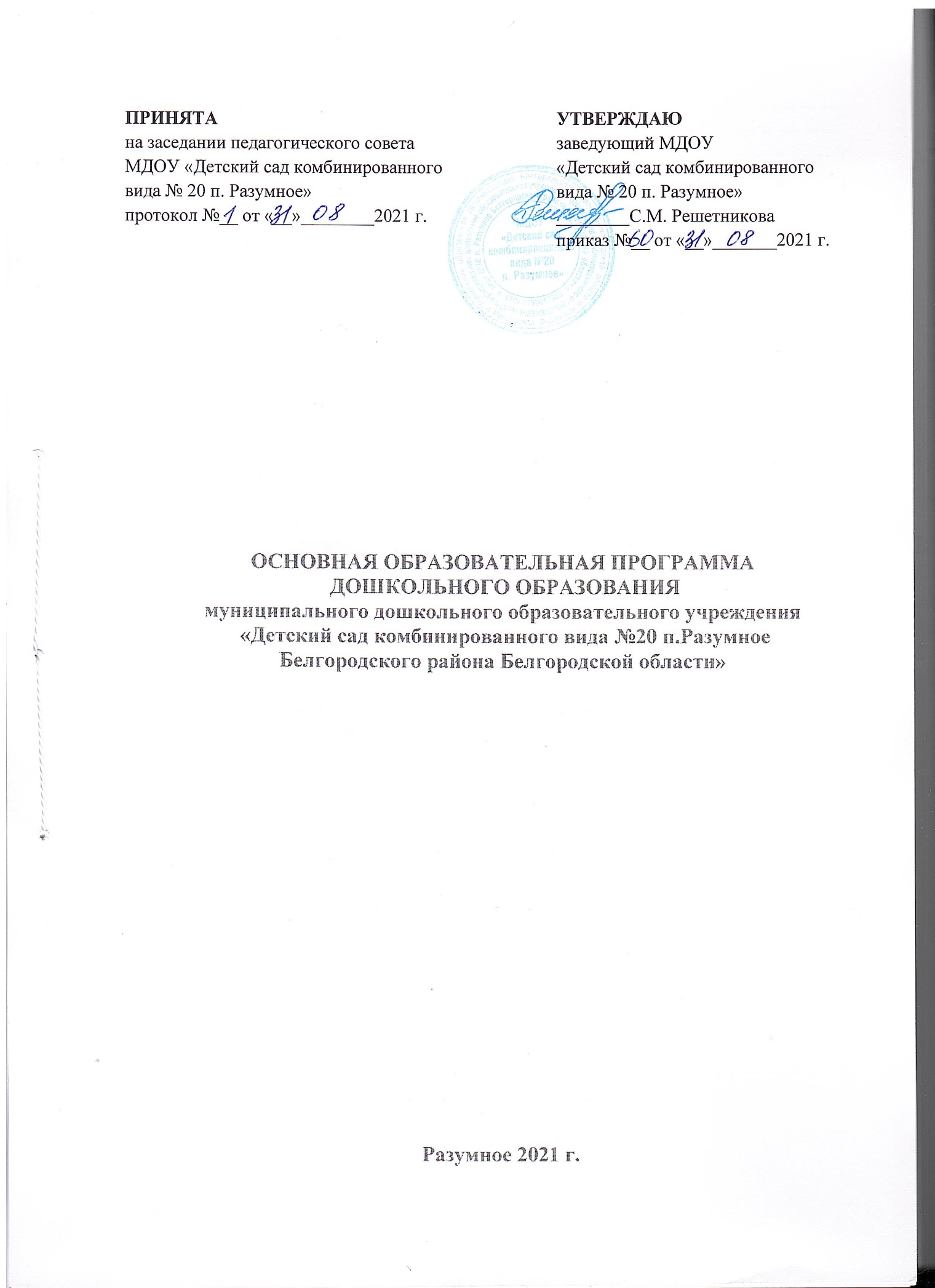 СОДЕРЖАНИЕ:Введение          Название программы: Образовательная программа муниципального дошкольного образовательного учреждения «Детский сад  комбинированного вида №20 п.Разумное   Белгородского района Белгородской области»      Список используемых  сокращений     ДО —      дошкольное образование.     МДОУ – муниципальное дошкольное образовательное учреждение    ИКТ —   информационно-коммуникационные технологии.     ОВЗ —   ограниченные возможности здоровья.     ООП —  основная образовательная программа.     ООД –    организованная образовательная деятельность     КГН –     культурно-гигиенические навыки     УМК —  учебно-методический комплект.     ФГОС ДО — федеральный государственный образовательный стандарт  дошкольного образования (Приказ № 1155 от 17 октября 2013 года). I. ЦЕЛЕВОЙ РАЗДЕЛ ПРОГРАММЫ1.1. Пояснительная записка1.1.1. Цели и задачи реализации программы        Основная  образовательная программа (далее - Программа) муниципального дошкольного образовательного учреждения  «Детский сад комбинированного вида №20 п.Разумное Белгородского района Белгородской области» (далее МДОУ) – нормативно-управленческий документ, регламентирующий его жизнедеятельность; структурная и функциональная единица воспитательно-образовательного пространства, объединяющая субъекты педагогического процесса, системы их отношений и условий деятельности.         МДОУ осуществляет образовательную деятельность в соответствии с  Законом РФ «Об образовании»», «Конвенцией о правах ребёнка», «Семейным Кодексом»;  лицензией на право ведения образовательной деятельности, Уставом МДОУ.          Программа разработана в соответствии со следующими  нормативно- правовыми документами:           Законом РФ от 29.12.2012 г. №273-ФЗ «Об образовании в Российской Федерации»,Федеральным законом от 24 июля . № 124-ФЗ «Об основных гарантиях прав ребенка в Российской Федерации», принятый Государственной Думой 3 июля 1998 года, одобренный Советом Федерации 9 июля 1998 года; Указом Президента РФ от 01.06.2012 г. № 761 «О национальной стратегии действий в интересах детей на 2012 – 2017 годы»; Постановлением Главного государственного санитарного врача РФ от 15 мая 2013г. №26 «Об утверждении СанПиН 2.4.1.3049-13 «Санитарно- эпидемиологические требования к устройству, содержанию и организации режима работы дошкольных образовательных организаций»; Приказом Министерства образования и науки РФ от 30 августа 2013 года №1014 «Об утверждении Порядка организации и осуществления образовательной деятельности по основным общеобразовательным программам - образовательным программам дошкольного образования»; Приказом Министерства образования и науки РФ от 17 октября 2013 года №1155 «Об утверждении федерального государственного образовательного стандарта дошкольного образования»; Письмом Министерства образования и науки РФ от 10 января 2014 года № 08-5 «О соблюдении организациями, осуществляющими образовательную деятельность, требований, установленных федеральным государственным образовательным стандартом дошкольного образования»; Письмом Министерства образования и науки РФ и Департамента государственной политики в сфере общего образования от 13 января 2014 года № 08-10 «Об утверждении Плана действий по обеспечению введения Федерального государственного образовательного стандарта дошкольного образования»; Постановлением Правительства Белгородской области от 30.12.2013 г. № 528-пп «Об утверждении государственной программы Белгородской области «Развитие образования Белгородской области на 2014-2020 годы»; Постановлением Правительства Белгородской области от 28 октября . № 431-пп «Об утверждении Стратегии развития дошкольного, общего и дополнительного образования Белгородской области на 2013-2020 годы»; Приказом управления образования администрации Белгородского района от 07.04.2014 г. №333 «Об утверждении плана действий «дорожной карты» по обеспечению введения ФГОС дошкольного образования Приказом департамента образования Белгородской области №3593 от 27.08.2015г «О внедрении интегрированного курса «Белгородоведение»Уставом МДОУ «Детский сад комбинированного вида №20 п.Разумное»  Муниципальное дошкольное образовательное учреждение «Детский сад комбинированного вида №20 п.Разумное» является звеном муниципальной системы образования Белгородского района, обеспечивающим помощь семье в воспитании детей дошкольного возраста, охране и укреплении их физического и психического здоровья, развитии индивидуальных способностей и необходимой коррекции нарушений развития.        Обязательная часть ООП ДО МДОУ разработана на основе  примерной  общеобразовательной  программы  дошкольного  образования  «От  рождения  до  школы»     под  ред.  Н.Е.  Вераксы,  Т.С.  Комаровой,  М.А.  Васильевой.  –  М.:  Мозаика-Синтез.         Часть ООП ДО МДОУ, формируемая участниками образовательных  отношений, разработана с учетом следующих парциальных программ:«Приобщение детей к истокам русской культуры» О.Л.Князевой          Содержание Программы обеспечивает развитие личности, мотивации и способностей детей дошкольного возраста (от 3-х до 8 лет) в различных видах деятельности и охватывает следующие структурные единицы, представляющие определенные направлении развития и образования детей (далее - образовательные области): социально-коммуникативное развитие; познавательное развитие; речевое развитие; художественно-эстетическое  и  физическое развитие.         Объем обязательной части ООП ДО МДОУ составляет не менее 60% от  ее  общего  объема;    объем  части,  формируемой  участниками образовательных  отношений, - не более 40%.        При  необходимости  ООП  ДО  МДОУ  может  быть  адаптирована  для  освоения детьми с ОВЗ.          Целями деятельности МДОУ «Детский сад комбинированного вида №20 п. Разумное Белгородского района Белгородской области» по реализации основной общеобразовательной программы дошкольного образования являются: выполнение требований ФГОС дошкольного образования в части организации обеспечение образовательного процесса, ориентированного на достижение ребёнком  целевых ориентиров ФГОС дошкольного образования;  формирование основ базовой культуры личности, всестороннее развитие психических и физических качеств в соответствии с возрастными и индивидуальными особенностями ребенка;создание благоприятных условий  для полноценного проживания ребёнком дошкольного детства;создание условий для развития ребенка, открывающих возможности для его позитивной социализации, его личностного развития, развития инициативы и творческих способностей на основе сотрудничества со взрослыми и сверстниками и соответствующим возрасту видам деятельности;создание развивающей образовательной среды, которая представляет      собой систему условий социализации и индивидуализации детей;максимальное раскрытие индивидуального возрастного потенциала      ребенка.        Эти цели реализуются  в  процессе  разнообразных  видов  детской  деятельности: игровой, коммуникативной, трудовой, познавательно-исследовательской,  продуктивной  (изобразительная,  конструктивная  и  др.),  музыкальной, чтения.       Основные задачами  деятельности образовательного учреждения по реализации Программы ориентированы на:охрану и укрепление физического и психического здоровья детей, в том числе их эмоционального благополучияобеспечение равных возможностей для полноценного развития каждого ребёнка в период дошкольного детства независимо от места проживания, пола, нации, языка, социального статуса, психофизиологических и других особенностей (в том числе ограниченных возможностей здоровья)обеспечение преемственности целей, задач и содержания образования, реализуемых в рамках образовательных программ различных уровней (далее – преемственность основных образовательных программ дошкольного и начального общего образования)создание благоприятных условий развития детей в соответствии с их возрастными и индивидуальными особенностями и склонностями, развитие способностей и творческого потенциала каждого ребёнка как субъекта отношений с самим собой, другими детьми, взрослыми и миромобъединение обучения и воспитания в целостный образовательный
процесс на основе духовно-нравственных и социокультурных ценностей и принятых в обществе правил и норм поведения в интересах человека, семьи, обществаформирование общей культуры личности детей, в том числе ценностей здорового образа жизни, развитие их социальных, нравственных, эстетических, интеллектуальных, физических качеств, инициативности, самостоятельности и ответственности ребёнка, формирование предпосылок учебной деятельностиобеспечение вариативности и разнообразия содержания Программы и организационных форм дошкольного образования, возможности формирования Программ различной направленности с учётом образовательных потребностей, способностей и состояния здоровья детей;формирование социокультурной среды, соответствующей возрастным, индивидуальным, психологическим и физиологическим особенностям  детейобеспечение психолого-педагогической поддержки семьи и повышение компетентности родителей (законных представителей) в вопросах развития и образования, охраны и укрепления здоровья детей.Для достижения целей Программы первостепенное значение имеют:         •  забота  о  здоровье,  эмоциональном  благополучии  и  своевременном всестороннем развитии каждого ребенка;   • создание в группах атмосферы гуманного и доброжелательного отношения ко всем воспитанникам, что позволяет растить их общительными, добрыми, любознательными, инициативными, стремящимися к самостоятельности и творчеству;          •  максимальное   использование   разнообразных   видов   детской   деятельности, их интеграция в целях повышения эффективности воспитательно-образовательного процесса;     •  творческая организация воспитательно-образовательного процесса;     • вариативность  использования  образовательного  материала,  позволяющая развивать творчество в соответствии с интересами и наклонностями каждого ребенка;    •   уважительное отношение к результатам детского творчества;     • единство подходов к воспитанию детей в условиях дошкольного образовательного учреждения и семьи.1.1.2. Принципы и подходы к формированию программы     Основная образовательная программа формируется в соответствии с научными принципами:1.  Развивающего образования, целью которого является развитие ребенка;2.  Научной обоснованности и практической применимости (содержание программы соответствует основным положениям возрастной психологии и дошкольной педагогики);3.  Полноты, необходимости и достаточности (содержание программы позволяет решать поставленные цели и задачи только на необходимом и достаточном материале, максимально приближаться к разумному "минимуму");4. Единства воспитательных, развивающих и обучающих целей и задач процесса образования детей дошкольного возраста, в процессе реализации которых формируются такие знания, умения и навыки, которые имеют непосредственное отношение к развитию детей дошкольного возраста;5.  Интеграции образовательных областей в соответствии с возрастными возможностями и особенностями воспитанников, спецификой и возможностями образовательных областей;6.  Решения программных образовательных задач в совместной деятельности взрослого и детей и самостоятельной деятельности детей не только в рамках непосредственно образовательной деятельности (на занятиях), но и при проведении режимных моментов в соответствии со спецификой дошкольного образования;7.  Построения образовательного процесса на адекватных возрасту формах работы с детьми. Основной формой работы с детьми дошкольного возраста и ведущим видом деятельности для них является игра.Образовательный процесс охватывает все основные направления развития ребенка, а также предусматривает систему мер по охране и укреплению здоровья. Педагоги создают на занятиях и в других формах обучения эмоционально-насыщенную атмосферу. Чтобы избежать перегруженности режима учебной деятельности, в практику работы внедряются комплексные формы проведения занятий. Реализация Программы осуществляется на основе следующих принципов.Принцип гуманизации означает признание уникальности и неповторимости личности, неограниченных возможностей развития личного потенциала каждого ребёнка, уважение к личности ребёнка со стороны всех участников образовательного процесса.Принцип дифференциации и индивидуализации воспитания и обучения обеспечивает развитие ребёнка в соответствии с его склонностями, интересами, возможностями. Осуществляется этот принцип через создание условий воспитания и обучения каждого ребёнка с учётом индивидуальных особенностей его развития.Принцип непрерывности образования требует связи всех ступеней дошкольного образования, начиная с младшего дошкольного возраста до старшей и подготовительной к школе групп. Приоритетом является обеспечение к концу дошкольного детства такого уровня развития каждого ребёнка, который позволит ему быть успешным при обучении по программам начальной школы. Соблюдение принципа преемственности требует формирование у дошкольников качеств, необходимых для овладения учебной деятельностью – любознательности, инициативности, самостоятельности, произвольности т др.Принцип системности предполагает реализацию общеобразовательной программы, как целостной системы высокого уровня, где все её компоненты взаимосвязаны и взаимозависимы.Программа формировалась на следующих методологических подходах.Качественный подход (Л.С.Выготский, Ж. Пиаже), так как психика ребёнка обладает качественно другими характеристиками, чем психика взрослого человека, и лишь в процессе онтогенетического развития она начинает обладать характеристиками взрослого.Возрастной подход (Л.С.Выготский, А.Н.Леонтьев, Д.Б.Эльконин, Л.И.Божович, А.В.Запорожец, Ж.Пиаже) в связи с тем, что психическое развитие на каждом возрастном этапе подчиняется определённым возрастным закономерностям, а также имеет свою специфику, отличную от другого возраста.Деятельностный подход (А.Н.Леонтьев, Д.Б.Эльконин, А.В.Запорожец, В.В.Давыдов) в соответствии с которым деятельность наравне с обучением рассматривается как движущая сила психического развития. В каждом возрасте существует своя ведущая деятельность, внутри которой возникают новые виды деятельность, развиваются психические процессы и возникают личностные новообразования.Личностный подход (Л.С.Выготский, А.Н.Леонтьев, Д.Б.Эльконин, Л.И.Божович, А.В.Запорожец) так как в основе развития лежит, прежде всего, эволюция поведения и интересов ребёнка, изменение структуры направленности его поведения.Культурно – исторический подход (Л.С.Выготский) рассматривает формирование психики ребёнка в онтогенезе как феномен культурного происхождения.Условия реализации основной образовательной программы дошкольного образования МДОУ:1.1.3.Значимые для разработки основной образовательной программы характеристики.Общие сведения об образовательном учреждении         Муниципальное дошкольное  образовательное учреждение «Детский сад комбинированного вида № 20 п. Разумное Белгородского района Белгородской области»  функционировал с  1981 года  как ведомственный детский сад совхоза Восточный.  Здание МДОУ  типовое, двухэтажное, расположено внутри жилого комплекса, состоит из двух корпусов.        Общая площадь -1134.9 м2.        Занимаемая территория ДОУ 5517 м2.       Проектная мощность учреждения – 140 человек. Фактическая наполняемость -157 человек.       В дошкольном учреждении функционирует 6 групп.         Государственный статус Учреждения: тип – дошкольное образовательное учреждение;категория – вторая.       Ближайшее окружение – МОУ «Разуменская  средняя общеобразовательная школа №2», Дом Культуры, физкультурно-оздоровительный комплекс. Это создает благоприятные возможности для обогащения деятельности МДОУ, расширяет спектр возможностей по организации социально-педагогического и физкультурно-спортивного направлений работы, способствует созданию положительного имиджа детского сада среди жителей поселка.Воспитание и обучение в МДОУ  ведется на русском языке.При  разработке основной образовательной программы МДОУ «Детский сад комбинированного вида №20 п. Разумное» учитывались следующие критерии деятельности:детский контингент  сельского поселения ;кадровый состав пелагических работников учреждения;социальный заказ родителей (законных представителей);контингент родителей;культурно-образовательные особенности поселка  Разумное;-условия, созданные в МДОУ для реализации целей и задач Программы.Возрастные и индивидуальные особенности контингента  воспитанников  образовательного  учрежденияВ МДОУ  функционирует 6 групп, которые посещают  дети  в возрасте от 3-х до 7 лет. Образовательный процесс осуществляется с учетом индивидуальных  и возрастных особенностей детей.          В группах общеразвивающей направленности  обеспечивается разностороннее  развитие детей с учетом их возрастных и индивидуальных особенностей по основным направлениям:физическому,социально- коммуникативному,познавательномуречевому,художественно-эстетическому.        На базе МДОУ   функционирует логопункт. Задача логопункта – раннее выявление речевых нарушений, коррекция речи детей с ФФНР, ОНР III -IV уровня по заключению ТМПК, оказание консультативной помощи родителям и педагогам образовательного учреждения по вопросам предупреждения и устранения речевых нарушений. Основные формы работы с детьми – индивидуальные и подгрупповые занятия. Подгруппы формируются с учетом возраста и имеющихся речевых нарушений у детей.          Медико-педагогические условия, развивающая среда позволяют осуществлять полноценное физическое, личностное, интеллектуальное, эстетическое развитие, коррекцию выявленных нарушений речи, обеспечивать сохранение и укрепление здоровья детей.Реализация основной общеобразовательной  программы в МДОУ  осуществляется квалифицированными педагогическими кадрами. Кадровый потенциал педагогов позволяет выстраивать работу детского сада на высоком профессиональном уровне.         Повышению качества воспитательно - образовательного процесса и профессиональной компетентности педагогов способствовали разнообразные формы работы и методические мероприятия: педсоветы, методические объединения, семинары, консультации, семинары-практикумы, смотры–конкурсы, открытые показы мероприятий, анкетирование, участие в конкурсах, в работе творческих групп.Педагоги проявляли профессиональную активность, принимая участие в смотрах-конкурсах разного уровня, в работе творческих групп, организационных комитетах, анкетировании.1.1.4 Характеристика возрастных особенностей детей Младшая группа   (от 3 до 4 лет)           В возрасте 3–4 лет ребенок постепенно выходит за пределы семейного  круга. Его общение становится внеситуативным. Взрослый становится для  ребенка не только членом семьи, но и носителем определенной общественной функции. Желание ребенка выполнять такую же функцию приводит  к  противоречию  с  его  реальными  возможностями.  Это  противоречие  разрешается  через  развитие  игры,  которая  становится  ведущим  видом  деятельности в дошкольном возрасте.  Главной особенностью игры является ее условность: выполнение одних  действий с одними предметами предполагает их отнесенность к другим действиям с другими предметами. Основным содержанием игры младших дошкольников являются действия с игрушками и предметами-заместителями.  Продолжительность игры небольшая. Младшие дошкольники ограничиваются игрой с одной-двумя ролями и простыми, неразвернутыми сюжетами.  Игры с правилами в этом возрасте только начинают формироваться.       Изобразительная деятельность ребенка зависит от его представлений  о  предмете.  В  этом  возрасте  они  только  начинают  формироваться. Графические образы бедны. У одних детей в изображениях отсутствуют  детали,  у  других  рисунки  могут  быть  более  детализированы.  Дети  уже  могут использовать цвет.      Большое  значение  для  развития  мелкой  моторики  имеет  лепка.  Младшие дошкольники способны под руководством взрослого вылепить  простые предметы.      Известно, что аппликация оказывает положительное влияние на развитие  восприятия. В этом возрасте детям доступны простейшие виды аппликации.      Конструктивная деятельность в младшем дошкольном возрасте ограничена возведением несложных построек по образцу и по замыслу.      В младшем дошкольном возрасте развивается перцептивная деятельность.  Дети  от  использования  предэталонов  —  индивидуальных  единиц  восприятия, переходят к сенсорным эталонам — культурно-выработанным средствам восприятия. К концу младшего дошкольного возраста дети могут  воспринимать до 5 и более форм предметов и до 7 и более цветов, способны дифференцировать предметы по величине, ориентироваться в пространстве  группы детского сада, а при определенной организации образовательного  процесса — и в помещении всего дошкольного учреждения.     Развиваются  память  и  внимание.  По  просьбе  взрослого  дети  могут  запомнить  3–4  слова  и  5–6  названий  предметов.  К  концу  младшего  до- школьного  возраста  они  способны  запомнить  значительные  отрывки  из  любимых произведений.       Продолжает развиваться наглядно-действенное мышление. При этом  преобразования   ситуаций   в   ряде   случаев   осуществляются   на   основе  целенаправленных  проб  с  учетом  желаемого  результата.  Дошкольники  способны  установить  некоторые  скрытые  связи  и  отношения  между  предметами.       В младшем дошкольном возрасте начинает развиваться воображение,  которое особенно наглядно проявляется в игре, когда одни объекты выступают в качестве заместителей других.       Взаимоотношения  детей  обусловлены  нормами  и  правилами.  В  результате целенаправленного воздействия они могут усвоить относительно  большое  количество  норм,  которые  выступают  основанием  для  оценки  собственных действий и действий других детей.     Взаимоотношения детей ярко проявляются в игровой деятельности.  Они  скорее  играют  рядом,  чем  активно  вступают  во  взаимодействие.  Однако уже в этом возрасте могут наблюдаться устойчивые избирательные  взаимоотношения. Конфликты между детьми возникают преимущественно  по поводу игрушек. Положение ребенка в группе сверстников во многом  определяется мнением воспитателя.      В  младшем  дошкольном  возрасте  можно  наблюдать  соподчинение  мотивов  поведения  в  относительно  простых  ситуациях.  Сознательное  управление поведением только начинает складываться; во многом поведение ребенка еще ситуативно. Вместе с тем можно наблюдать и случаи  ограничения собственных побуждений самим ребенком, сопровождаемые  словесными указаниями. Начинает развиваться самооценка, при этом дети  в значительной мере ориентируются на оценку воспитателя. Продолжает  развиваться также их половая идентификация, что проявляется в характере  выбираемых игрушек и сюжетов. Средняя группа  (от 4 до 5 лет)       В игровой деятельности детей среднего дошкольного возраста появляются ролевые взаимодействия. Они указывают на то, что дошкольники  начинают отделять себя от принятой роли. В процессе игры роли могут  меняться. Игровые действия начинают выполняться не ради них самих,  а ради смысла игры. Происходит разделение игровых и реальных взаимодействий детей.       Значительное развитие получает изобразительная деятельность. Рисунок  становится  предметным  и  детализированным.  Графическое  изображение человека характеризуется наличием туловища, глаз, рта, носа, волос, иногда  одежды и ее деталей. Совершенствуется техническая сторона изобразитель- ной деятельности. Дети могут рисовать основные геометрические фигуры,  вырезать ножницами, наклеивать изображения на бумагу и т. д.       Усложняется конструирование. Постройки могут включать 5–6 деталей.  Формируются  навыки  конструирования  по  собственному  замыслу,  а также планирование последовательности действий.        Двигательная сфера ребенка характеризуется позитивными изменениями мелкой и крупной моторики. Развиваются ловкость, координация движений. Дети в этом возрасте лучше, чем младшие дошкольники, удерживают равновесие, перешагивают через небольшие преграды. Усложняются игры с мячом.        К концу среднего дошкольного возраста восприятие детей становится  более развитым. Они оказываются способными назвать форму, на которую похож тот или иной предмет. Могут вычленять в сложных объектах  простые формы и из простых форм воссоздавать сложные объекты. Дети  способныупорядочить группы предметов по сенсорному признаку — величине, цвету; выделить такие параметры, как высота, длина и ширина.  Совершенствуется ориентация в пространстве.       Возрастает объем памяти. Дети запоминают до 7–8 названий предметов. Начинает складываться произвольное запоминание: дети способны  принять задачу на запоминание, помнят поручения взрослых, могут выучить небольшое стихотворение и т. д.       Начинает  развиваться  образное  мышление.  Дети  способны  использовать простые схематизированные изображения для решения несложных  задач. Дошкольники могут строить по схеме, решать лабиринтные задачи.  Развивается предвосхищение. На основе пространственного расположения объектов дети могут сказать, что произойдет в результате их взаимодействия.  Однако при этом им трудно встать на позицию другого наблюдателя и во  внутреннем плане совершить мысленное преобразование образа.       Для детей этого возраста особенно характерны известные феномены  Ж. Пиаже: сохранение количества, объема и величины. Например, если им  предъявить три черных кружка из бумаги и семь белых кружков из бумаги  и спросить: «Каких кружков больше — черных или белых?», большинство  ответят, что белых больше. Но если спросить: «Каких больше — белых или  бумажных?», ответ будет таким же — больше белых.       Продолжает развиваться воображение. Формируются такие его особенности, как оригинальность и произвольность. Дети могут самостоятельно придумать небольшую сказку на заданную тему.       Увеличивается устойчивость внимания. Ребенку оказывается доступной  сосредоточенная деятельность в течение 15–20 минут. Он способен удерживать в памяти при выполнении каких-либо действий несложное условие.        В  среднем  дошкольном  возрасте  улучшается  произношение  звуков  и  дикция.  Речь  становится  предметом  активности  детей.  Они  удачно  голоса животных, интонационно выделяют речь тех или иных  персонажей. Интерес вызывают ритмическая структура речи, рифмы.        Развивается грамматическая сторона речи. Дошкольники занимаются словотворчеством на основе грамматических правил. Речь детей при взаимодействии друг с другом носит ситуативный характер, а при общении  с взрослым становится внеситуативной.       Изменяется содержание общения ребенка и взрослого. Оно выходит  за пределы конкретной ситуации, в которой оказывается ребенок. Ведущим  становится познавательный мотив. Информация, которую ребенок получает в процессе общения, может быть сложной и трудной для понимания,  но она вызывает у него интерес.       У детей формируется потребность в уважении со стороны взрослого,  для  них  оказывается  чрезвычайно  важной  его  похвала.  Это  приводит  к  их  повышенной  обидчивости  на  замечания.  Повышенная  обидчивость  представляет собой возрастной феномен.      Взаимоотношения со сверстниками характеризуются избирательностью,  которая выражается в предпочтении одних детей другим. Появляются постоянные партнеры по играм. В группах начинают выделяться лидеры. Появляются конкурентность, соревновательность. Последняя важна для сравнения  себя с другим, что ведет к развитию образа Я ребенка, его детализации.      Основные достижения возраста связаны с развитием игровой деятельности; появлением ролевых и реальных взаимодействий; с развитием изобразительной деятельности; конструированием по замыслу, планированием; совершенствованием восприятия, развитием образного мышления и воображения,  эгоцентричностью  познавательной  позиции;  развитием памяти, внимания, речи, познавательной мотивации; формированием потребности в  уважении со стороны взрослого, появлением обидчивости, конкурентности,  соревновательности со сверстниками; дальнейшим развитием образа Я ребенка, его детализацией. Старшая группа   (от 5 до 6 лет)       Дети шестого года жизни уже могут распределять роли до начала игры  и строить свое поведение, придерживаясь роли. Игровое взаимодействие  сопровождается речью, соответствующей и по содержанию, и интонационно  взятой  роли.  Речь,  сопровождающая  реальные  отношения  детей,  отличается от ролевой речи. Дети начинают осваивать социальные отношения и понимать подчиненность позиций в различных видах деятельности  взрослых,  одни  роли  становятся  для  них  более  привлекательными,  чем  другие. При распределении ролей могут возникать конфликты, связанные  с субординацией ролевого поведения. Наблюдается организация игрового  пространства, в котором выделяются смысловой «центр» и «периферия».  (В  игре  «Больница»  таким  центром  оказывается  кабинет  врача,  в  игре  «Парикмахерская» — зал стрижки, а зал ожидания выступает в качестве  периферии  игрового  пространства.)  Действия  детей  в  играх  становятся  разнообразными.        Развивается изобразительная деятельность детей. Это возраст наиболее  активного  рисования.  В  течение  года  дети  способны  создать  до  двух тысяч рисунков. Рисунки могут быть самыми разными по содержанию: это и жизненные впечатления детей, и воображаемые ситуации, и  иллюстрации к фильмам и книгам. Обычно рисунки представляют собой  схематичные  изображения  различных  объектов,  но  могут  отличаться  оригинальностью  композиционного  решения,  передавать  статичные  и  динамичные   отношения.   Рисунки   приобретают   сюжетный   характер;  достаточно  часто  встречаются  многократно  повторяющиеся  сюжеты  с  небольшими или, напротив, существенными изменениями. Изображение  человека становится более детализированным и пропорциональным. По  рисунку  можно  судить  о  половой  принадлежности  и  эмоциональном  состоянии изображенного человека.        Конструирование  характеризуется  умением  анализировать  условия,  в которых протекает эта деятельность. Дети используют и называют различные детали деревянного конструктора. Могут заменить детали постройки в зависимости от имеющегося материала. Овладевают обобщенным  способом  обследования  образца.  Дети  способны  выделять  основные  части предполагаемой постройки.  Конструктивная деятельность может  осуществляться на основе схемы, по замыслу и по условиям. Появляется  конструирование в ходе совместной деятельности.        Дети могут конструировать из бумаги, складывая ее в несколько раз  (два, четыре, шесть сгибаний); из природного материала. Они осваивают  два способа конструирования: 1) от природного материала к художественному образу (ребенок «достраивает» природный материал до целостного  образа, дополняя его различными деталями); 2) от художественного образа  к природному материалу (ребенок подбирает необходимый материал, для  того чтобы воплотить образ).        Продолжает совершенствоваться восприятие цвета, формы и величины,  строения  предметов;  систематизируются  представления  детей.  Они  называют не только основные цвета и их оттенки, но и промежуточные  цветовые оттенки; форму прямоугольников, овалов, треугольников. Воспринимают величину объектов, легко выстраивают в ряд — по возрастанию  или убыванию — до 10 различных предметов.        Однако  дети  могут  испытывать  трудности  при  анализе  пространственного  положения  объектов,  если  сталкиваются  с  несоответствием  формы и их пространственного расположения. Это свидетельствует о том,  что в различных ситуациях восприятие представляет для дошкольников  известные сложности, особенно если они должны одновременно учитывать несколько различных и при этом противоположных признаков.        В  старшем  дошкольном  возрасте  продолжает  развиваться  образное  мышление. Дети способны не только решить задачу в наглядном плане, но  и совершить преобразования объекта, указать, в какой последовательности объекты вступят во взаимодействие и т. д. Однако подобные решения  окажутся правильными только в том случае, если дети будут применять  адекватные  мыслительные  средства.  Среди  них  можно  выделить  схематизированные представления, которые возникают в процессе наглядного моделирования; комплексные представления, отражающие представления  детей  о  системе  признаков,  которыми  могут  обладать  объекты,  а  также представления, отражающие стадии преобразования различных объектов и  явлений  (представления  о  цикличности  изменений):  представления  о смене времен года, дня и ночи, об увеличении и уменьшении объектов  в  результате  различных  воздействий,  представления  о  развитии  и  т. д.  Кроме того, продолжают совершенствоваться обобщения, что является  основой  словесно-логического  мышления.  В  дошкольном  возрасте  у  детей еще отсутствуют представления о классах объектов. Дети группируют объекты по признакам, которые могут изменяться, однако начинают формироваться  операции  логического  сложения  и  умножения  классов.  Так,  например,  старшие  дошкольники  при  группировке  объектов  могут  учитывать два признака: цвет и форму (материал) и т. д.         Как показали исследования отечественных психологов, дети старшего  дошкольного возраста способны рассуждать и давать адекватные причинные объяснения, если анализируемые отношения не выходят за пределы  их наглядного опыта.        Развитие воображения в этом возрасте позволяет детям сочинять достаточно оригинальные и последовательно разворачивающиеся истории.  Воображение будет активно развиваться лишь при условии проведения  специальной работы по его активизации.          Продолжают развиваться устойчивость, распределение, переключаемость внимания. Наблюдается переход от непроизвольного к произвольному вниманию.         Продолжает совершенствоваться речь, в том числе ее звуковая сторона.  Дети  могут  правильно  воспроизводить  шипящие,  свистящие  и  сонорные  звуки. Развиваются фонематический слух, интонационная выразительность  речи при чтении стихов в сюжетно-ролевой игре и в повседневной жизни.         Совершенствуется   грамматический   строй   речи.   Дети   используют  практически все части речи, активно занимаются словотворчеством. Богаче  становится лексика: активно используются синонимы и антонимы.         Развивается связная речь. Дети могут пересказывать, рассказывать по  картинке, передавая не только главное, но и детали.         Достижения  этого  возраста  характеризуются  распределением  ролей  в игровой деятельности; структурированием игрового пространства; дальнейшим развитием изобразительной деятельности, отличающейся высокой продуктивностью; применением в конструировании обобщенного способа обследования  образца;  усвоением  обобщенных  способов  изображения  предметов одинаковой формы.         Восприятие в этом возрасте характеризуется анализом сложных форм  объектов;  развитие  мышления  сопровождается  освоением  мыслительных  средств  (схематизированные  представления,  комплексные  представления,  представления  о  цикличности  изменений);  развиваются  умение  обобщать,  причинное мышление, воображение, произвольное внимание, речь, образ Я. Подготовительная к школе группа  (от 6 до 7 (8) лет)       В  сюжетно-ролевых  играх  дети  подготовительной  к  школе  группы  начинают  осваивать  сложные  взаимодействия  людей,  отражающие  характерные значимые жизненные ситуации, например, свадьбу, рождение  ребенка, болезнь, трудоустройство и т. д.       Игровые  действия  детей  становятся  более  сложными,  обретают  особый  смысл,  который  не  всегда  открывается  взрослому.  Игровое  пространство   усложняется.   В   нем   может   быть   несколько   центров,  каждый  из  которых  поддерживает  свою  сюжетную  линию.  При  этом  дети  способны  отслеживать  поведение  партнеров  по  всему  игровому  пространству  и  менять  свое  поведение  в  зависимости  от  места  в  нем.  Так,  ребенок  уже  обращается  к  продавцу  не  просто  как  покупатель,  а  как  покупатель-мама  или  покупатель-шофер  и  т. п.  Исполнение  роли  акцентируется не только самой ролью, но и тем, в какой части игрового пространства эта роль воспроизводится. Например, исполняя роль  водителя  автобуса,  ребенок  командует  пассажирами  и  подчиняется  инспектору ГИБДД. Если логика игры требует появления новой роли,  то ребенок может по ходу игры взять на себя новую роль, сохранив при  этом роль, взятую ранее. Дети могут комментировать исполнение роли  тем или иным участником игры.        Образы из окружающей жизни и литературных произведений, передаваемые  детьми  в  изобразительной  деятельности,  становятся  сложнее. Рисунки приобретают более детализированный характер, обогащается  их цветовая гамма. Более явными становятся различия между рисунками  мальчиков и девочек. Мальчики охотно изображают технику, космос, военные действия и т. п. Девочки обычно рисуют женские образы: принцесс,  балерин,  моделей  и  т. д.  Часто  встречаются  и  бытовые  сюжеты:  мама  и  дочка, комната и т. д.         Изображение  человека  становится  еще  более  детализированным  и  пропорциональным. Появляются пальцы на руках, глаза, рот, нос, брови,  подбородок. Одежда может быть украшена различными деталями.        При правильном педагогическом подходе у дошкольников формируются  художественно-творческие способности в изобразительной деятельности.      К подготовительной к школе группе дети в значительной степени осваивают конструирование из строительного материала. Они свободно владеют обобщенными способами анализа как изображений, так и построек;  не только анализируют основные конструктивные особенности различных  деталей, но и определяют их форму на основе сходства со знакомыми им  объемными  предметами.  Свободные  постройки  становятся  симметричными и пропорциональными, их строительство осуществляется на основе  зрительной ориентировки.         Дети  быстро  и  правильно  подбирают  необходимый  материал.  Они  достаточно точно представляют себе последовательность, в которой будет  осуществляться постройка, и материал, который понадобится для ее выполнения; способны выполнять различные по степени сложности постройки  как по собственному замыслу, так и по условиям.        В этом возрасте дети уже могут освоить сложные формы сложения из  листа бумаги и придумывать собственные, но этому их нужно специально  обучать. Данный вид деятельности не просто доступен детям — он важен  для углубления их пространственных представлений.         Усложняется конструирование из природного материала. Дошкольникам уже доступны целостные композиции по предварительному замыслу,  которые могут передавать сложные отношения, включать фигуры людей  и животных.        У  детей  продолжает  развиваться  восприятие,  однако  они  не  всегда  могут одновременно учитывать несколько различных признаков.        Развивается образное мышление, однако воспроизведение метрических отношений затруднено. Это легко проверить, предложив детям воспроизвести на листе бумаги образец, на котором нарисованы девять точек,  расположенных не на одной прямой. Как правило, дети не воспроизводят  метрические отношения между точками: при наложении рисунков друг на  друга точки детского рисунка не совпадают с точками образца.        Продолжают  развиваться  навыки  обобщения  и  рассуждения,  но  они  в значительной степени ограничиваются наглядными признаками ситуации.        Продолжает развиваться воображение, однако часто приходится констатировать снижение развития воображения в этом возрасте в сравнении  со старшей группой. Это можно объяснить различными влияниями, в том  числе и средств массовой информации, приводящими к стереотипности  детских образов.       Продолжает  развиваться  внимание  дошкольников,  оно  становится  произвольным.  В  некоторых  видах  деятельности  время  произвольного  сосредоточения достигает 30 минут.       У  дошкольников  продолжает  развиваться  речь:  ее  звуковая  сторона,  грамматический строй, лексика. Развивается связная речь. В высказываниях  детей отражаются как расширяющийся словарь, так и характер обобщений,  формирующихся  в  этом  возрасте.  Дети  начинают  активно  употреблять  обобщающие существительные, синонимы, антонимы, прилагательные и т. д.                               В результате правильно организованной образовательной работы у детей развиваются диалогическая и некоторые виды монологической речи.        В подготовительной к школе группе завершается дошкольный возраст.  Его основные достижения связаны с освоением мира вещей как предметов  человеческой культуры; освоением форм позитивного общения с людьми;  развитием половой идентификации, формированием позиции школьника.        К  концу  дошкольного  возраста  ребенок  обладает  высоким  уровнем  познавательного и личностного развития, что позволяет ему в дальнейшем  успешно учиться в школе.  К особенностям осуществления образовательного процесса в ДОО относятся:- осуществление образовательного процесса по двум режимам работы  каждой возрастной группе (12-ти часового и 10.5 часового пребывания); - группы функционируют в режиме 5-дневной рабочей недели;    Детский сад постоянно работает над поддержанием и укреплением материально-технической базы. В 2012 году закончен капитальный ремонт ДОУ. Педагоги и специалисты детского сада уделяют  большое  внимание созданию предметно-пространственной среды в соответствии с  ФГОС ДО, способствующей реализации основной образовательной программы ДО, учитывая  возрастные особенности воспитанников, их потребности и интересы. 1.2. Планируемые результаты как ориентиры освоения воспитанниками основной образовательной программы дошкольного образованияРезультаты освоения Программы представлены в виде целевых ориентиров дошкольного образования, которые представляют собой социально-нормативные возрастные характеристики возможных достижений ребёнка   на   этапе   завершения   уровня   дошкольного   образования.       Специфика дошкольного детства (гибкость, пластичность развития ребенка, высокий разброс вариантов его развития, его непосредственность и непроизвольность), а также системные особенности дошкольного образования (необязательность уровня дошкольного образования в Российской Федерации, отсутствие возможности вменения ребенку какой-либо ответственности за результат) делают неправомерными требования от ребенка дошкольного возраста конкретных образовательных достижений и обусловливают необходимость определения результатов освоения образовательной программы в виде целевых ориентиров.   Целевые ориентиры программы выступают основаниями преемственности дошкольного и начального общего образования. При соблюдении требований к условиям реализации Программы настоящие целевые ориентиры предполагают формирование у детей дошкольного возраста предпосылок к учебной деятельности на этапе завершения ими дошкольного образования.Целевые ориентиры обязательной  части  ООП  ДО  МДОУ  на  этапе  завершения дошкольного образования: ребёнок овладевает основными культурными способами деятельности, проявляет инициативу и самостоятельность в разных видах деятельности - игре, общении, познавательно-исследовательской деятельности, конструировании и др.; способен выбирать себе род занятий, участников по совместной деятельности;ребёнок обладает установкой положительного отношения к миру, к разным видам труда, другим людям и самому себе, обладает чувством собственного достоинства; активно взаимодействует со сверстниками и взрослыми, участвует в совместных играх. Способен договариваться, учитывать интересы и чувства других, сопереживать неудачам и радоваться успехам других, адекватно проявляет свои чувства, в том числе чувство веры в себя, старается разрешать конфликты;ребёнок обладает развитым воображением, которое реализуется в разных видах деятельности, и прежде всего в игре; ребёнок владеет разными формами и видами игры, различает условную и реальную ситуации, умеет подчиняться разным правилам и социальным нормам;ребёнок достаточно хорошо владеет устной речью, может выражать свои мысли и желания, может использовать речь для выражения своих мыслей, чувств и желаний, построения речевого высказывания в ситуации общения, может выделять звуки в словах, у ребёнка складываются предпосылки грамотности;у ребёнка развита крупная и мелкая моторика; он подвижен, вынослив, владеет основными движениями, может контролировать свои движения и управлять ими;ребёнок способен к волевым усилиям, может следовать социальным нормам поведения и правилам в разных видах деятельности, во взаимоотношениях со взрослыми и сверстниками, может соблюдать правила безопасного поведения и личной гигиены;ребёнок проявляет любознательность, задаёт вопросы взрослым и сверстникам, интересуется причинно-следственными связями, пытается самостоятельно придумывать объяснения явлениям природы и поступкам людей; склонен наблюдать, экспериментировать. Обладает начальными знаниями о себе, о природном и социальном мире, в котором он живёт; знаком с произведениями детской литературы, обладает элементарными представлениями из области живой природы, естествознания, математики, истории и т.п.; ребёнок способен к принятию собственных решений, опираясь на свои знания и умения в различных видах деятельности.Целевые ориентиры не подлежат непосредственной оценке, в том числе в виде педагогической диагностики (мониторинга), и не являются основанием для их формального сравнения с реальными достижениями детей. Они не являются основой объективной оценки соответствия установленным требованиям образовательной деятельности и подготовки детей.  Освоение Программы не сопровождается проведением промежуточных аттестаций и итоговой аттестации воспитанников.  Настоящие требования являются ориентирами для:а)  решения задач  формирования Программы; анализа профессиональной деятельности; взаимодействия с семьями воспитанников;б) изучения характеристик образования детей в возрасте от 2 месяцев до 8 лет;в) информирования родителей (законных представителей) и общественности относительно целей дошкольного образования, общих для всего образовательного пространства Российской Федерации.Целевые ориентиры части ООП ДО ДОУ, формируемой участниками        образовательных отношений, представлены на этапе завершения освоения парциальных программ:«Приобщение детей к истокам русской культуры» О.Л.Князевой.Ребенок      проявляет     интерес    к  особенностям    национальной  культуры    и  быту     своего    народа,     элементарные    сведения    о  своей   малой  родине. У  ребенка  сформировано  понимание  того,  чем  может  гордиться  гражданин  своей  страны. У    ребенка   развито  положительное  отношение к истории краяОсмысленное      и  активное    участие  ребенка в русских народныхпраздниках.Ребенок использует атрибуты русской  народной    культуры     в  самостоятельной  деятельности.У   ребенка   сформировано    бережное   отношение к предметам быта, произведениям  народного творчества.  1.3. Система оценки результатов освоения ООП ДО МДОУ.        В  соответствии  с  п.4.3.  ФГОС  ДО  целевые  ориентиры  не  подлежат  непосредственной оценке, в том  числе  в  виде  педагогической  диагностики  (мониторинга), и  не  являются  основанием  для  их  формального  сравнения  с реальными достижениями детей. Они не являются основой объективной оценки  соответствия  установленным   требованиям   образовательнойдеятельности и подготовки детей. Освоение ООП ДО МДОУ не сопровождается проведением промежуточных аттестаций и итоговой аттестации воспитанников.        Как  следует  из  п.4.5.  ФГОС  ДО,  целевые  ориентиры  не  могут  служить  непосредственным основанием при решении управленческих задач.        Однако реализация ООП ДО МДОУ предполагает оценку  индивидуального  развития  детей. Такая оценка производится педагогическим  работником  в  рамках  педагогического  мониторинга (оценка  индивидуального  развития  детей  дошкольного  возраста, связанной  с  оценкой  эффективности  педагогических       воздействий      и  лежащей  в  основе   их    дальнейшего  планирования) 2 раза в год (сентябрь, май) с письменного согласия родителей  (законных представителей).        Индивидуальная  динамика  и  перспективы  развития каждого ребенка фиксируются в ходе:     - коммуникативной        деятельности     со   сверстниками     и   взрослыми     (как  меняются   способы   установления   и   поддержания   контакта,   принятия  совместных решений, разрешения конфликтов, лидерства и пр.);     - игровой деятельности;     - познавательно-исследовательской           деятельности     (как    идет   развитие  детских способностей, познавательной активности);     - музыкальной деятельности;     - конструктивно-модельной деятельности;     - двигательной деятельности;     - изобразительной  деятельности;     - самообслуживания и элементарного бытового труда;     - восприятия художественной литературы и фольклора.        В ходе образовательной деятельности педагоги создают диагностические  ситуации, чтобы оценить индивидуальную динамику детей и скорректировать  свои действия.       Результаты педагогического  мониторинга  используются  исключительно  для решения следующих образовательных задач:        1)   индивидуализации   образования   (в   том   числе   поддержки   ребенка,  построения его образовательной траектории или профессиональной коррекции  особенностей его развития);        2) оптимизации работы с группой детей.        Показателями результативности  работы по ПП «Приобщение детей к истокам русской культуры» О.Л.Князевой являются уровень:        - представлений детей об истории родного края, страны;        - представлений детей о правилах поведения дома и на улице (ПДД);        - представлений детей о семье и ближайшем окружении (д/с, поселок);        - представлений детей о сезонных изменениях, характерных для родного  края;        - представлений детей о природе родного края;        - эмоционального  отношения  детей  к  истории,  культуре  и  военному  прошлому родного края. II. СОДЕРЖАТЕЛЬНЫЙ РАЗДЕЛ ПРОГРАММЫ2.1.   Образовательная  деятельность в соответствии с направлениями развития ребёнка, представленная    в пяти  образовательных областяхСодержание программы определяется в соответствии с направлениями развития ребенка, соответствует основным положениям возрастной психологии и дошкольной педагогики и обеспечивает единство воспитательных, развивающих и обучающих целей и задач.Содержание психолого-педагогической работы с детьми 3–7 лет дается по образовательным областям: «Социально-коммуникативное развитие», «Познавательное развитие», «Речевое развитие», «Художественно- эстетическое  развитие»,  «Физическое  развитие».                Содержание  работы  ориентировано  на  разностороннее  развитие  дошкольников  с  учетом  их  возрастных  и  индивидуальных особенностей.  Задачи  психолого-педагогической  работы  по  формированию  физических,  интеллектуальных  и  личностных  качеств  детей  решаются  интегрировано в ходе освоения всех образовательных областей наряду с задачами, отражающими  специфику  каждой  образовательной  области,  с  обязательным психологическим сопровождением. При этом решение программных образовательных задач  предусматривается  не  только  в  рамках  непосредственно  образовательной  деятельности,  но  и  в  ходе  режимных  моментов  —  как  в  совместной деятельности взрослого и детей, так и в самостоятельной деятельности дошкольников.         Воспитание и обучение осуществляется на русском языке - государственном языке России. Образовательная область «Социально-коммуникативное развитие».Социально-коммуникативное развитие направлено на:усвоение норм и ценностей, принятых в обществе, включая моральные и нравственные ценности; развитие общения и взаимодействия ребенка со взрослыми и сверстниками; становление самостоятельности, целенаправленности и саморегуляции  собственных действий; развитие социального и эмоционального интеллекта, эмоциональной отзывчивости, сопереживания, формирование готовности к совместной деятельности со сверстниками, формирование уважительного отношения и чувства принадлежности к своей семье и к сообществу детей и взрослых в Организации; формирование позитивных установок к различным видам труда и творчества; формирование основ безопасного поведения в быту, социуме, природе.Основные цели и задачи, направления развития:          Социализация, развитие общения, нравственное воспитание. Усвоение норм и ценностей, принятых в обществе, воспитание моральных и нравственных качеств ребенка, формирование умения правильно оценивать свои поступки и поступки сверстников. Развитие общения и взаимодействия ребенка с взрослыми и сверстниками, развитие социального и эмоционального интеллекта, эмоциональной отзывчивости, сопереживания, уважительного и доброжелательного отношения к окружающим.Формирование готовности детей к совместной деятельности, развитие умения договариваться, самостоятельно разрешать конфликты со сверстниками.           Ребенок в семье и сообществе, патриотическое воспитание. Формирование образа Я, уважительного отношения и чувства принадлежности к своей семье и к сообществу детей и взрослых в организации; формированиегендерной, семейной, гражданской принадлежности; воспитание любви к Родине, гордости за ее достижения, патриотических чувств.           Самообслуживание, самостоятельность, трудовое воспитание. Развитие навыков самообслуживания; становление самостоятельности, целенаправленности и саморегуляции собственных действий. Воспитание культурно-гигиенических навыков. Формирование позитивных установок к различным видам труда и творчества, воспитание положительного отношения к труду, желания трудиться. Воспитание ценностного отношения к собственному труду, труду других людей и его результатам. Формирование умения ответственно относиться к порученному заданию (умение и желание доводить дело до конца, стремление сделать его хорошо). Формирование первичных представлений о труде взрослых, его роли в обществе и жизни каждого человека.          Формирование основ безопасности. Формирование первичных представлений о безопасном поведении в быту, социуме, природе. Воспитание осознанного отношения к выполнению правил безопасности. Формирование осторожного и осмотрительного отношения к потенциально опасным для человека и окружающего мира природы ситуациям. Формирование представлений о некоторых типичных опасных ситуациях и способах поведения в них. Формирование элементарных представлений о правилах безопасности дорожного движения; воспитание осознанного отношения к необходимости выполнения этих правил.Содержание психолого-педагогической работы подробно сформулировано в комплексной программе: Примерной  общеобразовательной программе дошкольного образования «От рождения до школы» под редакцией Н.Е. Вераксы, Т.С. Комаровой, М.А. Васильевой.Методическое обеспечение образовательного процессаМодель организации образовательного процессаОбразовательная область «Познавательное развитие».   ФГОС в разделе «Познавательное развитие»  предполагает: развитие интересов детей, любознательности и  познавательной  мотивации; формирование познавательных действий, становление сознания; развитие воображения и творческой активности;  формирование первичных представлений о себе, других людях, объектах  окружающего  мира,  о  свойствах  и  отношениях  объектов  окружающего мира,  о  малой  родине  и  Отечестве,  представлений  о  социокультурных  ценностях нашего народа, об отечественных традициях и праздниках, о   планете  Земля  как  общем  доме  людей,  об  особенностях  ее  природы,  многообразии стран и народов мира. В Программе задачи конкретизированы так:        Развитие познавательно-исследовательской деятельности. Развитие познавательных интересов детей, расширение опыта ориентировки в окружающем, сенсорное развитие, развитие любознательности и познавательной мотивации; формирование познавательных действий, становление сознания; развитие воображения и творческой активности; формирование первичных представлений об объектах окружающего мира, о свойствах и отношениях объектов окружающего мира (форме, цвете, размере, материале, звучании, ритме, темпе, причинах и следствиях и др.).Развитие восприятия, внимания, памяти, наблюдательности, способности анализировать, сравнивать, выделять характерные, существенные признаки предметов и явлений окружающего мира; умения устанавливать простейшие связи между предметами и явлениями, делать простейшие обобщения.      Организация детских исследований рассматривается в примерной программе как особый способ обучения, при котором ребёнок ставится в ситуацию, когда он сам  овладевает понятиями и подходом к решению проблем в  процессе познания, в большей или меньшей степени организованного педагогом.Исследовательское обучение предполагает:   - Ребёнок выделяет и ставит проблему, которую необходимо разрешить.    - Предлагает возможные варианты возможных решений.    - Проверяет эти варианты, исходя из имеющихся данных.    - Делает выводы в соответствии с результатами проверки.    - Применяет выводы к новым данным.    - Делает обобщения.       Содержание раздела  «Развитие познавательно-исследовательской деятельности» в разных возрастных группах в примерной программе представлено на страницах 134-140.         Приобщение к социокультурным ценностям. Ознакомление с окружающим социальным миром, расширение кругозора детей, формирование целостной картины мира. Формирование первичных представлений о малой родине и Отечестве, представлений о социокультурных ценностях нашего народа, об отечественных традициях и праздниках. Формирование элементарных представлений о планете Земля как общем доме людей, о многообразии стран и народов мира.       Формирование элементарных математических представлений. Формирование элементарных математических представлений, первичныхпредставлений об основных свойствах и отношениях объектов окружающего мира: форме, цвете, размере, количестве, числе, части и целом, пространстве и времени.Принципы организации  работы по формированию элементарных математических представленийФормирование  математических  представлений  на  основе  перцетивных   действий   детей,   накопления   чувственного   опыта   и   его  осмысления. Использование  разнообразного  и  разнопланового  дидактического            материала, позволяющего обобщить понятия «число», «множество»,           «форма». Стимулирование активной речевой деятельности детей, речевое сопровождение перцептивных действий. Возможность  сочетания       непосредственного  обучения  и      самостоятельной деятельности детей, разнообразного взаимодействия  взрослых и детей при освоении математических понятий.Содержание  работы  по  формированию  элементарных  математических  представлений в каждой возрастной группе дано в примерной программе на  страницах 143-150. Кроме этого в реализации программных задач используются пособия    Помораевой И. А., Позиной В. А и индивидуальные тетради Д. Денисовой, Ю. Дрожина для каждого ребёнка.        Ознакомление с миром природы. Ознакомление с природой и природными явлениями. Развитие умения устанавливать причинно-следственные связи между природными явлениями. Формирование первичных представлений о природном многообразии планеты Земля. Формирование элементарных экологических представлений. Формирование понимания того, что человек — часть природы, что он должен беречь, охранять и защищать ее, что в природе все взаимосвязано, что жизнь человека на Земле во многом зависит от окружающей среды. Воспитание умения правильно вести себя в природе. Воспитание любви к природе, желания беречь ее.Содержание психолого-педагогической работы подробно сформулировано в комплексной программе: Примерной  общеобразовательной программе дошкольного образования «От рождения до школы» под редакцией Н.Е. Вераксы, Т.С. Комаровой, М.А. Васильевой.Методическое обеспечение программы Модель организации образовательного процессаОбразовательная область «Речевое развитие».Цель:   Формирование  устной  речи  и  навыков  речевого  общения  с  окружающими на основе овладения литературным языком своего народа.           Задачи: Овладение речью как средством общения и культуры. Обогащение активного словаря. Развитие связной, грамматически правильной диалоговой и монологической речи. Развитие речевого творчества. Знакомство с книжной культурой, детской литературой, понимание на слух текстов различных жанров детской литературы. Формирование  звуковой   аналитико-синтетической   активности    как предпосылки обучения грамоте. Развитие звуковой и интонационной культуры речи, фонематического  слуха.Принципы развития речи.   - Принцип взаимосвязи сенсорного, умственного и речевого развития.    - Принцип коммуникативно-деятельного подхода к развитию речи.    - Принцип развития языкового чутья.    - Принцип формирования элементарного сознания явлений языка.    - Принцип взаимосвязи работы над различными сторонами речи.    - Принцип обогащения мотивации речевой деятельности.    - Принцип обогащения активной языковой практики. Основные направления работы по развитию речи детей в ДОУ.   - Развитие словаря: освоение значений слов и их уместное употребление      в  соответствии  с  контекстом  высказывания,     с  ситуацией,  в  которой      происходит общение.    - Воспитание  звуковой  культуры  речи:  развитие  восприятия  звуков     родной речи и произношения.    - Формирование грамматического строя: морфология (изменение слов по родам, числам, падежам); синтаксис  (освоение  различных  типов словосочетаний  и  предложений); словообразование.    - Развитие связной речи: диалогическая (разговорная) речь; монологическая речь (рассказывание).    -Формирование элементарного осознания явлений языка и речи: различение звука и слова, нахождение места звука в слове.    - Воспитание любви и интереса к художественному слову.Средства развития речи:          - Общение взрослых и детей.          - Культурная языковая среда.           - Обучение родной речи в организованной деятельности.           - Художественная литература.           - Изобразительное искусство, музыка, театр.           - Непосредственно образовательная деятельность по другим разделам программы.Основные цели и задачи, направления развития:         Развитие речи. Развитие свободного общения с взрослыми и детьми, овладение конструктивными способами и средствами взаимодействия сокружающими. Развитие всех компонентов устной речи детей: грамматического строя речи, связной речи — диалогической и монологической форм; формирование словаря, воспитание звуковой культуры речи. Практическое овладение воспитанниками нормами речи.      Художественная литература .  Воспитание интереса и любви к чтению; развитие литературной речи. Воспитание желания и умения слушать художественные произведения, следить за развитием действия.         В примерной программе «ОТ РОЖДЕНИЯ ДО ШКОЛЫ» полноценная  деятельность  в  разделе  «Художественная  литература»  рассматривается  как  важнейшее средство содействия развитию детей, так как художественная литература расширяет представления дошкольников, обогащает их знаниями об  окружающей действительности, формирует целостную картину мира, содействует развитию речи.         С другой стороны, подчёркивают авторы программы, именно художественная  литература  вводит  детей  в  особый,  исключительный  мир  чувств,  переживаний и  эмоциональных  открытий.  Это  особенно  важно  в  современной информационной среде, агрессивной и наполненной суперсуществами из  иных миров, которым чужды человеческие чувства.       Главная задача, которую должны реализовать педагоги - сформировать  у детей такой интерес к чтению художественной литературы, который будет  содействовать активному отношению маленьких слушателей к тому, что им  читают.       Учесть деятельностную природу ребёнка в ходе знакомства с художественной литературой можно одним способом – знания детей должны найти  отражение в других видах детской деятельности.Основные принципы  воспитания у детей интереса к художественному слову Ежедневное  чтение  детям  вслух  является  обязательным  и рассматривается как традиция. В отборе художественных текстов учитываются перечень литературы,  указанный  в  примерной  программе,  предпочтения  педагогов  и  особенности детей, а также способность книги конкурировать с видеотехникой  не  только  на  уровне  содержания,  но  и  на  уровне  зри-        тельного ряда. Создание       по    поводу     художественной        литературы     детско-родительских  проектов  с  включением  различных  видов  деятельности:  игровой,    продуктивной,     коммуникативной,       познавательно-исследовательской, в ходе чего создаются целостные продукты в виде книг самоделок, выставок изобразительного творчества, макетов,  плакатов,   карт   и  схем,   сценариев    викторин,    досугов,   детско-родительских праздников и др. Отказ  от  обучающих  занятий  по  ознакомлению  с художественной литературой в пользу свободного не принудительного чтения. Методы работы:       -Чтение литературного произведения.        - Рассказ литературного произведения.        - Беседа о прочитанном произведении.        - Обсуждение литературного произведения.        - Инсценирование литературного произведения.         - Игра на основе сюжета литературного произведения.        - Продуктивная деятельность по мотивам прочитанного.        - Сочинение по мотивам прочитанного.        - Ситуативная беседа по мотивам прочитанного.         Содержание работы по возрастным группам в образовательной области  «Речевое развитие» предусмотрено примерной программой на страницах 158-166.  Кроме  этого,  в  приложении  3,  С.268-278,  указан  примерный  перечень  детской литературы, на который должен ориентироваться воспитатель..Методическое обеспечение программыМодель организации образовательного процессаМодель организации образовательного процесса « Приобщение к художественной  литературе»Образовательная область «Художественно-эстетическое развитие».Художественно-эстетическое развитие направлено на:развитие предпосылок ценностно-смыслового    восприятия    и    понимания    произведений    искусства (словесного, музыкального, изобразительного), мира природы; становление эстетического отношения к окружающему миру; формирование элементарных представлений о видах искусства; восприятие музыки, художественной литературы, фольклора; стимулирование сопереживания персонажам художественных произведений; реализацию самостоятельной творческой деятельности детей (изобразительной, конструктивно-модельной, музыкальной и др.).Основные цели и задачи, направления развития:        Формирование интереса к эстетической стороне окружающей действительности, эстетического отношения к предметам и явлениям окружающего мира, произведениям искусства; воспитание интереса к художественно-творческой деятельности.Развитие эстетических чувств детей, художественного восприятия, образных представлений, воображения, художественно-творческих способностей.Развитие детского художественного творчества, интереса к самостоятельной творческой деятельности (изобразительной, конструктивно-модельной, музыкальной и др.); удовлетворение потребности детей в самовыражении.        Приобщение к искусству. Развитие эмоциональной восприимчивости, эмоционального отклика на литературные и музыкальные произведения, красоту окружающего мира, произведения искусства. Приобщение детей к народному и профессиональному искусству (словесному, музыкальному, изобразительному, театральному, к архитектуре) через ознакомление с лучшими образцами отечественного и мирового искусства; воспитание умения понимать содержание произведений искусства.Формирование элементарных представлений о видах и жанрах искусства, средствах выразительности в различных видах искусства.          Изобразительная деятельность. Развитие интереса к различным видам изобразительной деятельности; совершенствование умений в рисовании, лепке, аппликации, художественном труде. Воспитание эмоциональной отзывчивости при восприятии произведений изобразительного искусства.Воспитание желания и умения взаимодействовать со сверстниками при создании коллективных работ.Педагогические условия эффективного художественного развития детейдошкольного возраста.Формирование  эстетического  отношения  и  художественных способностей в активной творческой деятельности детей. Создание развивающей среды для занятий по рисованию, лепке, аппликации, художественному труду и самостоятельного детского творчества. Ознакомление детей с основами изобразительного и народного декоративно-прикладного  искусства  в  среде  музея  и  дошкольного  образовательного учреждения.Методы художественно-эстетического воспитания:Метод  пробуждения  ярких  эстетических  эмоций  и переживаний с  целью овладения даром сопереживания. Метод побуждения к сопереживанию, эмоциональной отзывчивости на прекрасное в окружающем мире. Метод эстетического убеждения. Метод сенсорного насыщения. Метод  эстетического  выбора  («убеждения  красотой»),  направленный  на формирование эстетического вкуса;  Метод разнообразной художественной практики. Метод  сотворчества  (с  педагогом,  народным  мастером,  художником,  сверстниками). Метод  нетривиальных  (необыденных)  творческих  ситуаций,  пробуждающих интерес к художественной деятельности. Метод эвристических и поисковых ситуаций.        Конструктивно-модельная деятельность. Приобщение к конструированию; развитие интереса к конструктивной деятельности, знакомство с различными видами конструкторов.Воспитание умения работать коллективно, объединять свои поделки в соответствии с общим замыслом, договариваться, кто какую часть работы будет выполнять.         В   деталях   содержание   раздела   «Конструктивно-модельная   деятельность»  представлено  в  примерной  программе  на  страницах  187  –         190.  В группах  достаточно  очень  хороших материалов   для  полноценной  и  качественной реализации программы.        Музыкально-художественная деятельность.        Цель: развитие музыкальности детей и их способности эмоционально воспринимать музыку.       Задачи. Развитие музыкально-художественной деятельности. Приобщение  к  музыкальному  искусству,  воспитание  художественно-эстетического вкуса. Развитие воображения и творческой активности.       Направления образовательной работы: Слушание. Пение. Музыкально-ритмические движения. Игра на детских музыкальных инструментах. Развитие детского творчества (песенного, музыкально-игрового,        танцевального).        Методы музыкального развития:    - наглядный: сопровождение музыкального ряда изобразительным,  показ движений, показ артикуляции, демонстрация видеофильмов,  слайдов;    -  словесный: беседы о различных музыкальных жанрах, объяснения, чтение стихотворений, рассказы о музыке;    -  словесно-слуховой: пение;    -  слуховой: слушание музыки;  -  игровой:  музыкальные, музыкально-дидактические игры;   -практический: упражнения по разучиванию песен, танцев, воспроизведению мелодий.     Содержание  работы  по  разделу  «Музыкальная  деятельность»  в деталях   представлено  в  примерной  программе  на  страницах 190-196.   Музыкальные  руководители  ориентируются  и  на  примерный  перечень  праздников  и  развлечений  (Приложение  2, с.264-268  примерной программы «От рождения до школы») и на примерный  музыкальный репертуар этой же программы (Приложение 4, С.278-293). Методическое обеспечение образовательного процессаМодель организации образовательного процесса « Изобразительная деятельность»Модель организации образовательного процесса «Музыкальная деятельность»Образовательная область «Физическое развитие».      Главное  в  данной  образовательной  области  -  формирование  у  детей  начальных представлений о здоровом образе жизни, сохранение, укрепление  и охрана здоровья детей; повышение умственной работоспособности. ФГОС  определяет следующие задачи. Развитие физических качеств. Правильное формирование опорно-двигательной системы организма, Развитие равновесия, координации движений, крупной и мелкой моторики. Правильное выполнение основных движений. Формирование начальных представлений о некоторых видах спорта. Овладение подвижными играми с правилами. Становление   целенаправленности   и   саморегуляции   в   двигательной  сфере. Овладение  элементарными  нормами  и  правилами  здорового  образа      жизни (в питании, двигательном режиме, закаливании, при            формировании полезных привычек и др.).Физическое развитие направлено на: приобретение опыта в следующих видах деятельности детей: двигательной, в том числе связанной с выполнением упражнений, направленных на развитие таких физических качеств, как координация и гибкость; способствующих правильному формированию опорно-двигательной системы организма, развитию равновесия, координации движения, крупной и мелкой моторики обеих рук, а также с правильным, не наносящем ущерба организму, выполнением основных движений (ходьба, бег, мягкие прыжки, повороты в обе стороны);формирование начальных представлений о некоторых видах спорта;овладение подвижными играми с правилами; становление целенаправленности и саморегуляции в двигательной сфере; становление ценностей здорового образа жизни, овладение его элементарными нормами и правилами (в питании, двигательном режиме, закаливании, при формировании полезных привычек и др.).Основные цели и задачи, направления развития:     Формирование начальных представлений о здоровом образе жизни.Формирование у детей начальных представлений о здоровом образе жизни.      Физическая культура. Сохранение, укрепление и охрана здоровья детей; повышение умственной и физической работоспособности, предупреждение утомления. Обеспечение гармоничного физического развития, совершенствование умений и навыков в основных видах движений, воспитание красоты, грациозности, выразительности движений, формирование правильной осанки. Формирование потребности в ежедневной двигательной деятельности.                    Развитие инициативы, самостоятельности и творчества в двигательной активности, способности к самоконтролю, самооценке при выполнении движений.      Развитие интереса к участию в подвижных и спортивных играх и физических упражнениях, активности в самостоятельной двигательной деятельности; интереса и любви к спорту.Направления физического развития:    1. Приобретение детьми опыта в двигательной деятельности:    - связанной с выполнением упражнений;    - направленной на развитие таких физических качеств как координация       и гибкость;    -способствующей  правильному  формированию  опорно-двигательной     системы   организма,   развитию   равновесия,   координации   движений,      крупной и мелкой моторики;    - связанной с правильным, не наносящим вреда организму, выполнением       основных движений (ходьба, бег, мягкие прыжки, лазание, метание,       равновесие).      2.Становление  целенаправленности  и  саморегуляции  в  двигательной  сфере.     3. Становление ценностей здорового образа жизни, овладение его элементарными нормами  и  правилами  (в питании, двигательном режиме,  закаливании, при формировании полезных привычек и др.) Принципы физического развития:       1. Дидактические:    - систематичность и последовательность;    - развивающее обучение;    - доступность;   - воспитывающее обучение;    - учет индивидуальных и возрастных особенностей;    - сознательность и активность ребенка;    -  наглядность.         2.Специальные:    - непрерывность;    -  последовательность наращивания тренирующих воздействий;    -  цикличность.        3.Гигиенические:    -  сбалансированность нагрузок;    -  рациональность чередования деятельности и отдыха;    -  возрастная адекватность;    -  оздоровительная направленность всего образовательного процесса. Методы физического развития:    1.  Наглядные    -наглядно-зрительные приемы (показ физических упражнений,  использование наглядных пособий, имитация, зрительные ориентиры);     - наглядно-слуховые приемы (музыка, песни);    - тактильно-мышечные  приемы  (непосредственная  помощь  воспитателя).   2. Словесные    - объяснения, пояснения, указания;    - подача команд, распоряжений, сигналов;    - вопросы к детям;    - образный сюжетный рассказ, беседа;    - словесная инструкция.    3.  Практические, игровые    - повторение упражнений без изменения и с изменениями;     - проведение упражнений в игровой форме;    - проведение упражнений в соревновательной форме.Методическое обеспечение образовательного процессаМодель организации образовательного процесса                   2.2. Содержательная часть программы,          формируемая участниками образовательных отношений 2.2.1.Региональный компонент      Данный раздел Программы предусматривает систематизацию материала, которая позволяет дошкольникам развить познавательную и деятельную активность к прошлому и настоящему родного края; формировать представления  о  семье,  доме,  улице,  экологической  культуре;  приобщает  к  истокам  народного творчества; воспитывает чувство гордости за своих земляков, известных  людей,  чувство  сопричастности  к  этому;  развитие  патриотических  чувств к родному городу, краю, Отечеству.       Цель.  Способствовать  воспитанию  гуманной,  социально  активной,  самостоятельной,  интеллектуально  развитой  творческой  личности,  обладающей чувством национальной гордости, любви к Отечеству, родному городу, своему народу.     Задачи: Заложить основы гражданско-патриотической позиции личности; Освоение наиболее значимых российских культурных традиций и традиций родного города; Получение и расширение доступных знаний о стране и родном городе: его истории, культуре, географии, традициях, достопримечательностях, народных промыслах, архитектуре, выдающихся земляках, природе. Воспитание  чувства  гордости  за  белгородцев,  прославивших  родной  край. Формирование модели поведения ребенка во взаимоотношениях с другими людьми.         Вся работа выполняется с пониманием того, что патриотизм, как нравственное  качество  формируется  долго,  в  детском  саду  можно  только  заложить его начало. При этом очень важна роль взрослых, педагогов и родителей,  как  «социальных  проводников»  во  взрослый  мир.  Задача  взрослых  – определить,  чему,  как  и  когда  учить  ребёнка,  чтобы  становление  его  как  гражданина страны, члена солидарного общества Белгородчины состоялось и  прошло безболезненно.        Прочность, устойчивость любого нравственного качества, в том числе  и патриотизма, зависят от того, как оно формировалось, какой механизм был  положен  в  основу  педагогического  воздействия.  Во-первых,  важно,  чтобы  формирование  патриотизма  происходило  осознанно.  В  связи  с  этим  особое  внимание  уделялось  накоплению  детьми  знаний,  на  основе  которых  у  них  складывались представления о сущности любви к родине, о её необходимости.  Одновременно  с  этим  способствовали  возникновению  положительных  мотивов, желания узнавать историю своего города. На основе этого у детей  постепенно  начинают  развиваться  социальные  чувства,  которые  придают  процессу формирования патриотизма личностно значимую окраску и потому  влияют на прочность складывающегося качества.        Знания и чувства порождают потребность в их практической реализации  –  в  поступках.  Поступки  детей  выполняют  функцию  обратной  связи,  позволяющей проверить  и  подтвердить  уровень  сформированности  нравственного качества.         Содержание работы по ознакомлению детей с Родиной дано в разделе  «Ребёнок в семье и обществе, патриотическое воспитание»  образовательной  области «Социально-коммуникативное  развитие» на страницах 117-119        В образовательной  области  «Познавательное развитие»  раздел  «Приобщение к социокультурным ценностям»  - на страницах 140-143; раздел «Ознакомление с миром  природы» - на страницах 150-157.	2.3. Вариативные формы, способы, методы и средствареализации Программы          Реализация  Программы  требует  создания  определённых  психолого-педагогических  условий,  позволяющих  сделать  пребывание  ребёнка  в  детском саду радостным, а жизнь его счастливой. 2.4. Содержание коррекционной работы в МДОУКоррекционная работа ДОО осуществляется в соответствии с требованиями Закона «Об образовании», ФГОС ДО, Порядком осуществления образовательной деятельности в дошкольной образовательной организации. Основная цель  – обеспечение условий для совместного воспитания и образования детей с разными образовательными потребностями.Задачи:создание единой психологически комфортной образовательной среды для детей, имеющих разные стартовые возможности; преодоление негативных особенностей когнитивной, эмоционально-личностной сфер через включение детей в успешную деятельность; повышение мотивации ребенка на основе его личной заинтересованности и через осознанное отношение к позитивной деятельности; охрана и укрепление физического и нервно-психического здоровья детей; повышение личностной компетентности педагогов и родителей в вопросах обучения и воспитания детей с речевыми отклонениями в развитии; нормализация детско-родительских отношений;коррекционно-развивающее обучение, направленное на развитие высших психических функций, формирование способов познавательной деятельности, развитие интеллектуальных и творческих способностей детей, с учетом индивидуальных и дифференцированных подходов.Коррекционно - организационная деятельность ПП консилиума.    Цель: Организация и проведение комплексного изучения личности ребенка, обеспечение условий диагностико-коррекционного и психолого-медико-педагогического сопровождения детей с особыми потребностями.     Задачи - выявлять и проводить раннюю диагностику отклонений в развитии детей дошкольного возраста и состояний декомпенсации;- определять характер, продолжительность помощи в рамках имеющихся в дошкольной образовательной организации  возможностей;- оказывать помощь детям, имеющим отклонения в речевом развитии;-осуществлять психолого-педагогическое сопровождение детей и их родителей в период адаптации к условиям детского сада;-в рамках образовательной деятельности проводить профилактику физических, интеллектуальных, эмоционально-личностных перегрузок и срывов;-вести документацию, отражающей развитие ребенка, динамику его состояния, усвоения программного материала. Коррекционно – развивающая деятельность, организованная в логопункте  с детьми-логопатами (ФФН, ОНР)Содержание коррекционно-развивающей работы учителя – логопеда строится в соответствии со следующими программами:Методические пособияСодержание коррекционной работы в условиях группы комбинированной  направленности     Образовательная деятельность по профессиональной коррекции нарушений  в развитии  детей осуществляется в группе комбинированной направленности. Порядок комплектования группы  комбинированной направленности определяется учредителем в соответствии с законодательством   Российской  Федерации.        Зачисление детей с ОВЗ в группы комбинированной направленности ДОУ  осуществляется по  заявлению родителей (законных    представителей)     и  на  основании заключения ТПМПК (выписки из заключения).        Наполняемость групп   комбинированной       направленности       зависит    от  характера  первичного  отклонения  в  развитии  и  возраста  ребенка,  исходя  из  рекомендаций СанПин. Длительность пребывания в группе   комбинированной   направленности  ребенка  с  ОВЗ  определяется  ТПМПК  с  учетом  возраста  и  основного  диагноза  ребенка.       Образовательный процесс, в  группе  комбинированной   направленности,  организуется в соответствии с образовательной  программой  дошкольного  образования, адаптированной для детей  с  ограниченными    возможностями  здоровья с учетом особенностей их психофизического развития, индивидуальных возможностей, обеспечивающей  коррекцию  нарушений  развития и социальную  адаптацию  воспитанников с ограниченными  возможностями здоровья.        Образовательный процесс в  группе   комбинированной   направленности  включает гибкое содержание и педагогические технологии,  обеспечивающие  индивидуальное, личностно-ориентированное  развитие нормально  развивающихся        детей,    детей     с   ОВЗ      и    выполнение  ФГОС ДО.            На  основании  имеющейся  нормативно-правовой  документации  в              группе комбинированной  направленности     дошкольного  образовательного  учреждения  предусматривается  четкая  организация  всего  коррекционного  процесса.  Она  обеспечивается:        •  своевременным       обследованием      детей;       • планированием индивидуальной работы с каждым ребенком;        • наличием  программного  обеспечения  и  в  соответствии  с  ним  планов  фронтальных занятий;        •  оснащением     процесса    необходимым       оборудованием   инаглядными  пособиями;       •  совместной     работой   учителя-  логопеда, педагога-психолога  с  воспитателем     группы    и  родителями.        Система  коррекционной  работы  с  детьми  заключается  в  осуществлении  логопедического  воздействия педагогического  процесса,    в   котором  реализуются  задачи  корригирующего  обучения  и  воспитания.  Осуществляется  коррекция   нарушений       произношения      звуков,   грамматического  строя   речи, воспитании     коммуникативных        навыков,    правильного     речевого     поведения.  Обучение рассказыванию, грамоте, артикуляционной, дыхательной, пальчиковой гимнастики.  Особенностью  работы  является  взаимодействие  всех  участников коррекционного процесса.        Педагог-психолог:       -  Оказывает помощь детям в овладении учебными навыками и умениями, в  развитии их саморегуляции и самоконтроля на занятиях.      - Участвует в обследовании детей с целью выявления уровня их развития,  состояния  общей,  мелкой  артикуляционной  моторики,  а  также  особенностей  познавательной деятельности, эмоциональной сферы.      -Разрабатывает индивидуально-ориентированный маршрут  психологического  сопровождения  ребенка  и  его  семьи  на  основе  полученных  данных совместно со всеми специалистами.      - Участвует в проведении совместной диагностики детей с ОВЗ.       Работа педагога-психолога   организовывается  по  направлениям:   психодиагностика, психопрофилактика,   психокоррекция,  просветительская,  консультационная и методическая деятельность. Проводится диагностика детей  2 раза в год.       Организация работы учителя-логопеда и педагога-психолога  предусматривает  решения  задач,  предусмотренных  в    коррекционно- развивающих  программах  и  примерной  основной  образовательной  программой  «От    рождения      до   школы»     под    редакцией     Н.Е.Вераксы,      Т.С.    Комарова,  М.А.Васильева  (раздел  «Коррекционная  работа  в  ДОО  (по  образовательным  областям).2.5.   Особенности образовательной деятельности разных видови культурных практик       Основным показателем образованности в условиях современности выступают  культурные умения дошкольника, полученные им в культурных практиках.             Способы и направления поддержки детской инициативы.      Игровая деятельность. Игры дают  возможность  активному  проявлению индивидуальности   ребенка,  его    находчивости, сообразительности,     воображения.  Особое место занимают  игры,  которые      создаются  самими  детьми,  —  творческие  (в  том  числе  сюжетно-ролевые).  Игра как самостоятельная деятельность детей способствует  приобретению ими   опыта  организации   совместной деятельности на основе   предварительного  обдумывания,  обсуждения  общей  цели,  совместных усилий    к   ее   достижению, общих интересов    и  переживаний.      При организации игры  педагог стремится  к  тому, чтобы дети могли проявить творческую активность и инициативу, помогает детям «погрузиться» в игровую  ситуацию        и     решать       возникшие   вопросы  самостоятельно.    Познавательно - исследовательская   деятельность. У  дошкольников  формируется  арсенал  способов  познания:  наблюдение  и  самонаблюдение;  сенсорное  обследование    объектов; логические операции (сравнение, анализ, синтез, классификация,  абстрагирование, сериация, конкретизация, аналогия); простейшие измерения;   экспериментирование с  природными   (водой,   воздухом,   снегом    и   др.)  и  рукотворными (магнитами увеличительными стеклами  и  т.  п.)  объектами;  просмотр  обучающих фильмов  или  телепередач;  поиск  информации  в  сети интернет, в познавательной литературе и др.    Организация условий для самостоятельной познавательно-исследовательской деятельности детей  подразумевает работу в двух направлениях:       - во-первых,  постоянное расширение   арсенала  объектов, отличающихся     ярко  выраженной  многофункциональностью;       -во-вторых, предоставление  детям  возможности использовать     самостоятельно обнаруженные  ими свойства объектов   в разнообразных        видах  деятельности  (игре,  конструировании,  труде  и  пр.)  и  побуждение к дальнейшему их изучению.    Педагог  постоянно  создает  ситуации,  удовлетворяющие  потребности   ребенка  в познавательной  деятельности  и  побуждающие  активно применять   свои   знания   и   умения;   ставит  перед  детьми  все  более  сложные  задачи,  развивает волю, поддерживает   желание  преодолевать  трудности,     доводить      начатое    дело     до   конца,  нацеливает на поиск новых творческих решений.          Коммуникативная деятельность. Развитию        коммуникативной    деятельности  (общения  в  процессе  взаимодействия  с  взрослыми  и сверстниками) следует   уделять    особое  внимание. Путь,    по    которому     должно     идти    руководство  развитием  речи  детей  в  целях  формирования  у  них способности  строить  связное  высказывание,  ведет  от диалога   между   взрослым   и   ребенком,   в   котором  взрослый берет на себя руководящую роль, направляя   ход  мысли  и  способы  ее  выражения,  к  развернутой  монологической речи самого ребенка.  Для    поддержки      речевой    активности     педагог  проводит     беседы  с  детьми,  направляющие их внимание на  воплощение      интересных событий  в словесные  игры   и   сочинение  самостоятельных рассказов и сказок. В беседе ребенок учится выражать свои мысли в речи, слушать собеседника.  Для «пробуждения» детской инициативы педагоги  задают детям разнообразные вопросы — уточняющие,  наводящие, проблемные, эвристические и пр.        Детская инициативность и самостоятельность, поддерживается педагогом и в процессе организации других видов деятельности — трудовой, конструктивной,  изобразительной и т. д.  2.6. Способы и направления поддержки детской инициативы       Программа обеспечивает полноценное развитие личности детей во всех основных образовательных областях, а именно: в сферах социально-коммуникативного, познавательного, речевого, художественно-эстетического и физического развития личности детей на фоне их эмоционального благополучия и положительного отношения к миру, к себе и к другим людям.Указанные требования направлены на создание социальной ситуации развития для участников образовательных отношений, включая создание образовательной среды, которая:     1)гарантирует охрану и укрепление физического и психического здоровья детей;     2)обеспечивает эмоциональное благополучие детей;     3)способствует профессиональному развитию педагогических работников;     4)создает условия для развивающего вариативного дошкольного образования;     5)обеспечивает открытость дошкольного образования;	     6)создает условия для участия родителей (законных представителей) в образовательной деятельности.Психолого-педагогические условия реализации программы:уважение взрослых к человеческому достоинству детей, формирование и поддержка их положительной самооценки, уверенности в собственных возможностях и способностях;использование в образовательной деятельности форм и методов работы с детьми, соответствующих их возрастным и индивидуальным особенностям (недопустимость как искусственного ускорения, так и искусственного замедления развития детей);построение образовательной деятельности на основе взаимодействия      взрослых с детьми, ориентированного на интересы и возможности каждого ребенка и учитывающего социальную ситуацию его развития;поддержка взрослыми положительного, доброжелательного     отношения детей друг к другу и взаимодействия детей друг с другом в          разных видах деятельности;поддержка инициативы и самостоятельности детей в специфических      для них видах деятельности;защита детей от всех форм физического и психического насилия.Условия, необходимые для создания социальной ситуации развития детей, соответствующей специфике дошкольного возраста, предполагают:Обеспечение эмоционального благополучия через:-непосредственное общение с каждым ребенком;-уважительное отношение к каждому ребенку, к его чувствам и потребностям;Поддержку индивидуальности и инициативы детей через:-создание условий для свободного выбора детьми деятельности, участников совместной деятельности;-создание условий для принятия детьми решений, выражения своих чувств и мыслей;-недирективную помощь детям, поддержку детской инициативы и самостоятельности в разных видах деятельности (игровой, исследовательской, проектной, познавательной и т.д.);Установление правил взаимодействия в разных ситуациях:-создание условий для позитивных, доброжелательных отношений между детьми, в том числе принадлежащими к разным национально-культурным, религиозным общностям и социальным слоям, а также имеющими различные (в том числе ограниченные) возможности здоровья;-развитие коммуникативных способностей детей, позволяющих разрешать конфликтные ситуации со сверстниками;-развитие умения детей работать в группе сверстников;Построение вариативного развивающего образования, ориентированного на уровень развития, проявляющийся у ребенка в совместной деятельности со взрослым и более опытными сверстниками, но не актуализирующийся в его индивидуальной деятельности (далее - зона ближайшего развития каждого ребенка), через:-создание условий для овладения культурными средствами деятельности;-организацию видов деятельности, способствующих развитию мышления, речи, общения, воображения и детского творчества, личностного, физического и художественно-эстетического развития детей;-поддержку спонтанной игры детей, ее обогащение, обеспечение игрового времени и пространства;-оценку индивидуального развития детей;Взаимодействие с родителями  по вопросам образования ребенка, непосредственного вовлечения их в образовательную деятельность, в том числе посредством создания образовательных проектов совместно с семьей на основе выявления потребностей и поддержки образовательных инициатив семьи.2.7. Особенности взаимодействия педагогического коллектива с семьями воспитанниковВ современных условиях дошкольное образовательное учреждение является единственным общественным институтом, регулярно взаимодействующим с семьей, то есть имеющим возможность оказывать на неё определенное влияние. В основу совместной деятельности семьи и дошкольного учреждения заложены следующие принципы:единый подход к процессу воспитания ребёнка;открытость дошкольного учреждения для родителей;взаимное доверие во взаимоотношениях педагогов и родителей;уважение и доброжелательность друг к другу;дифференцированный подход к каждой семье;равно ответственность родителей и педагогов.Задачи в работе с родителями:формирование психолого-педагогических знаний родителей;приобщение родителей к участию в жизни МДОУ;оказание помощи семьям воспитанников в развитии, воспитании и обучении детей;изучение и пропаганда лучшего семейного опыта.Система взаимодействия с родителями включает:ознакомление родителей с результатами работы МДОУ на общих родительских собраниях, анализом участия родительской общественности в жизни МДОУ;ознакомление родителей с содержанием работы МДОУ, направленной на физическое, психическое и социальное развитие ребенка;участие в составлении планов: спортивных и культурно-массовых мероприятий, работы родительского комитета;целенаправленную работу, пропагандирующую общественное дошкольное воспитание в его разных формах;обучение конкретным приемам и методам воспитания и развития ребенка в разных видах детской деятельности на семинарах-практикумах, консультациях и открытых занятиях.2.8. Взаимодействие с социальными  партнерствами       Реализация поставленных перед ДОО задач ведется в тесном сотрудничестве с родителями. Дни открытых дверей, круглые столы,   спортивные мероприятия  помогают повысить педагогическую культуру родителей, способствуют созданию единого образовательного пространства. Родители продолжают оставаться первыми помощниками педагогов в пополнении образовательной среды, организации ремонта, благоустройстве территории, организации  совместных праздников, туристических походов и экскурсий.        Дошкольное учреждение работает в тесном контакте с учреждениями – социальными партнерами в деле воспитания и развития дошкольников, это МОУ «Разуменская  СОШ №2», Дворец культур п.Разумное им.Елисеева.Со всеми перечисленными учреждениями заключены договоры и планы взаимодействия.3. ОРГАНИЗАЦИОННЫЙ РАЗДЕЛ.3.1. Организация  режима пребывания детей в ДОО.Режим работы ДОО : -время пребывания воспитанников в МДОУ - 10,5 часов (с 7.00 час до 17.30), 12- ти часов (с 7.00 час до 19.00)  - в рамках пятидневной рабочей недели, суббота и воскресенье - выходные дни.         Режим организации жизнедеятельности детского сада определен: -построением образовательного процесса на адекватных возрасту формах работы с детьми: основной формой работы с детьми дошкольного возраста и ведущим видом деятельности для них является игра;-решением программных образовательных задач в совместной деятельности взрослого и детей и самостоятельной деятельности детей не только в рамках  организованно	 образовательной деятельности, но и при проведении режимных моментов в соответствии со спецификой дошкольного образования.        -в соответствии с функциональными возможностями детей разного возраста; -на основе соблюдения баланса между разными видами активности детей; -с учетом социального заказа родителей (законных представителей) и нормативно-правовых требований к организации режима деятельности ДОО.При организации режима пребывания детей в образовательномучреждении учитываются:  местные климатические и конкретные погодные условия,    возрастные особенности детей.   Продолжительность ежедневных прогулок составляет от 3 - 4 часов (продолжительность прогулки может быть уменьшена в зависимости от климатических условий в соответствии с требованиями СанПиН).  Прогулка. Для укрепления здоровья детей, удовлетворения их потребности в двигательной активности,  достаточном пребывании  детей на свежем воздухе в течение дня, профилактики утомления  планируются   ежедневные прогулки.  Прогулку организуют 2 раза в день: в первую половину - до обеда и во вторую половину дня - после дневного сна или перед уходом детей домой. При температуре воздуха ниже минус 15ºС и скорости ветра более 7 м/с продолжительность прогулки сокращается. Прогулка не проводится при температуре воздуха ниже минус 15ºС и скорости ветра более 15 м/с для детей до 4 лет, а для детей 5 - 7 лет при температуре воздуха ниже минус 20ºС и скорости ветра более 15 м/с.В   летний период образовательная деятельность детей полностью выносится на прогулку.обязательное сохранение в режиме дня не менее 1 - 1,5 часа на ведущую деятельность детей дошкольного возраста – свободную игру или другую самостоятельную деятельность;требования к сочетанию разных видов деятельности, к чередованию спокойных, требующих статических поз, с двигательными;динамика работоспособности детей в течение дня, недели, года. Разгрузочными являются: утреннее время до завтрака; первая половина дня в понедельник и вторая половина дня в среду и пятницу; первая половина сентября, вторая половина декабря и начало января, вторая половина мая;выделение эмоционально значимых моментов в жизни группы и создание эмоционального настроя в эти периоды (традиции группы ежедневные, еженедельные).максимальная продолжительность непрерывного бодрствования детей 3 -7  лет составляет 5,5 - 6  часов.  При организации питания интервал приема пищи составляет   от 3  до 4 часов.для детей от 3  до 8  лет дневной сон   организуется однократно продолжительностью 2 – 2,5 часа.система оздоровительных и закаливающих мероприятий в режиме дня выстроена   с учетом сезонных изменений,  состояния здоровья и возрастных особенностей детей.  Объем двигательной активности детей 5-8  лет в организованных формах оздоровительно –  воспитательной деятельности составляет от  6 -  8 часов в неделю.занятия по физическому развитию основной образовательной программы для детей в возрасте от 3  до 8  лет организуются не менее 3  раз в неделю (2 из которых организуются в помещении (спортивном зале), 1-на свежем воздухе (на прогулке при  благоприятных погодных условий,  при отсутствии у детей медицинских противопоказаний.)).Длительность занятий по физическому развитию составляет:- в младшей группе - 15 мин.,       - в средней группе - 20 мин.,- в старшей группе - 25 мин.,        - в подготовительной группе - 30 минПрием пищи.   Учитывая, что дети едят с разной скоростью им  предоставлять возможность принимать пищу в своем  темпе.  Поев, ребенок может поблагодарить и заняться самостоятельными играми. Выделяется постоянное время в режиме дня для чтения детям. Читаются не только художественная литература, но и познавательные книги, детские иллюстрированные энциклопедии, рассказы для детей по истории и культуре родной страны и зарубежных стран. Задача педагога - сделать процесс чтения увлекательным и интересным, чтобы все или большинство детей слушали с удовольствием.      При проведении режимных процессов следует придерживаться следующих правил:1. Полное и своевременное удовлетворение всех органических потребностей детей (во сне, в питании).2. Тщательный гигиенический уход, обеспечение чистоты тела, одежды, постели.3.  Формирование культурно-гигиенических навыков.4. Эмоциональное общение в ходе выполнения режимных процессов.5. Спокойный и доброжелательный тон обращения, бережное отношение кребенку, устранение долгих ожиданий, так как аппетит и сон малышей прямо зависят от состояния их нервной системы.  Основные  принципы  построения  режима  дня:      1. Режим дня  выполняется  на  протяжении  всего  периода  воспитания  детей в  ДОУ,  сохраняя  последовательность,  постоянство  и  постепенность.       2. Соответствие   правильности  построения  режима  дня  возрастным  психофизиологическим  особенностям  дошкольника.  В первой половине дня в младшей и средней группах проводится не более двух занятий, а в старшей и подготовительной - трех.       Продолжительность занятий составляет:младшие группы  – не более 15 мин.         средние группы – не более 20 мин.;старшие группы  – не более 25 мин.      подготовител. группы- не более 30 мин.   Перерыв между занятиями составляет 10 минут.       В середине занятия проводят физкультминутку. Занятия физкультурно-оздоровительного и эстетического цикла занимают 50% общего времени реализуемой образовательной программы. Занятия, требующие повышенной познавательной активности и умственного напряжения детей, проводятся  в первую половину дня и в дни наиболее высокой работоспособности детей (вторник, среда). Для профилактики утомления детей соблюдается  сочетание указанных занятий с физкультурными и музыкальными занятиями. Организованная образовательная деятельность (занятия) по разделам: познавательное развитие, развитие речи,  формирование элементарных математических представлений (ФЭМП), изобразительная деятельность (рисование, лепка, аппликация, конструктивно-модельная деятельность) проводят воспитатели. Организованная образовательная деятельность  (занятия) по физической культуре  с младших по  подготовительные к школе группы  проводят инструкторы по физической культуре:  два в спортивном зале, одно в весенне-летне-осеннее время - на открытом воздухе. Занятия по разделу музыкальное развитие проводят музыкальные руководители в музыкальном зале.           В летний период  проводится организованная образовательная деятельность эстетического  и оздоровительного цикла. Организуются  спортивные и подвижные игры, спортивные праздники, экскурсии, а также увеличивается продолжительность прогулок.Учебный план (приложение №1), годовой календарный учебный график (приложение №2), расписание  НОД с детьми (приложение№3) и режим для дошкольников на теплый и холодный период года (приложение №4)   составлены в соответствии с Санитарно – эпидемиологическими требованиями к устройству, содержанию и организации режима работы в дошкольных учреждениях 3.2. Система физкультурно-оздоровительной работыЦель: Сохранение и укрепление здоровья детей, приобщение к здоровому образу жизни.Основные принципы физкультурно-оздоровительной работы:   принцип активности и сознательности - участие   всего   коллектива педагогов и родителей   в поиске   новых,   эффективных  методов и целенаправленной деятельности  по оздоровлению  себя и детей;   принцип научности - подкрепление проводимых  мероприятий, направленных на укрепление   здоровья,   научно   обоснованными и практически апробированными методиками;  принцип   комплексности и интегративности - решение оздоровительных
задач   в   системе   всего образовательного процесса и всех видов
деятельности; принцип результативности и преемственности -   поддержание   связей между возрастными категориями, учет  разноуровневого развития и состояния здоровья; принцип результативности и гарантированности - реализация прав детей на получение необходимой помощи и  поддержки, гарантия   положительных результатов  независимо от   возраста и уровня   физического развития.Основные направления  физкультурно-оздоровительной работы1. Создание условийорганизация здоровье сберегающей среды в ДОУ;обеспечение   благоприятного  течения   адаптации;выполнение   санитарно-гигиенического  режима.2. Организационно-методическое и педагогическое направлениепропаганда ЗОЖ и методов оздоровления в коллективе детей, родителей и педагогов; изучение передового педагогического, медицинского и социального опыта по оздоровлению детей, отбор и внедрение эффективных технологий и методик;систематическое повышение квалификации педагогических и медицинских кадров; определение показателей   физического развития, двигательной подготовленности, объективных и субъективных критериев здоровья методами  диагностики.3. Физкультурно-оздоровительное направлениерешение оздоровительных задач всеми средствами физической культуры;коррекция отдельных отклонений в физическом и психическом здоровье.4. Профилактическое направлениепроведение социальных, санитарных и специальных мер по профилактике и нераспространению   инфекционных заболеваний;предупреждение   острых заболеваний   методами  неспецифической профилактики.Карантинный режимДвигательный режим в  МДОУОздоровительный режим в  ДОУ3.3.  Традиционные для дошкольной образовательной организации события, праздники, мероприятияОсновной задачей  воспитателя является  наполнение  ежедневной  жизни детей увлекательными и полезными делами, создание  атмосферы радости общения, коллективного творчества, стремления к новым задачам и перспективам. Для организации традиционных событий эффективно использование комплескно-тематического планирования образовательного процесса. Цель: построение  образовательного процесса, направленного  на  обеспечение единства  воспитательных, развивающих и обучающих целей и задач,  с учетом интеграции  на необходимом и достаточном материале, максимально приближаясь к разумному «минимуму» с учетом  контингента воспитанников, их индивидуальных и возрастных  особенностей, социального заказа родителей.	Организационной основой реализации комплексно-тематического принципа построения программы  являются примерные темы (праздники, события, проекты),  которые ориентированы на все направления развития ребенка дошкольного возраста и посвящены различным сторонам человеческого бытия, а так же вызывают личностный интерес детей к:•	явлениям нравственной жизни ребенка; •	окружающей природе;•	миру искусства и литературы; •	традиционным для семьи, общества и государства праздничным событиям;•	событиям, формирующим чувство гражданской принадлежности ребенка (родной город,  День народного единства, День защитника Отечества и др.);•	сезонным явлениям; •	народной культуре и  традициям.Тематический принцип построения образовательного процесса позволил  ввести региональные и культурные компоненты, учитывать приоритет дошкольного учреждения.Построение всего образовательного процесса вокруг одного центрального блока дает большие возможности для развития детей. Темы помогают организовать информацию оптимальным способом. У дошкольников появляются многочисленные возможности для практики, экспериментирования, развития основных навыков, понятийного мышления.Одной теме уделяется не менее одной недели. Тема отражается  в подборе материалов, находящихся в группе и уголках развития.Формы подготовки и реализации тем носят интегративный характер, то есть позволяют решать задачи психолого-педагогической работы нескольких образовательных областей.Введение похожих тем в различных возрастных группах обеспечивает достижение единства образовательных целей и преемственности в детском развитии на протяжении всего дошкольного возраста, органичное развитие детей в соответствии с их индивидуальными возможностями, способствует преемственности в работе всех специалистов дошкольного учреждения.      Развитие  культурно-досуговой  деятельности  дошкольников  по  интересам  позволяет  обеспечить  каждому   ребенку  отдых  (пассивный  и  активный),  эмоциональное  благополучие,   способствует формированию умения занимать себя.     Основные задачи педагога по организации досуга детей для каждой возрастной группы.Младшая группа     (от 3 до 4 лет)       Отдых. Развивать культурно-досуговую деятельность детей по интересам.  Обеспечивать каждому ребенку отдых (пассивный и активный),  эмоциональное благополучие. Формировать умение занимать себя игрой.       Развлечения.  Показывать  театрализованные  представления.  Организовывать прослушивание звукозаписей; просмотр мультфильмов. Проводить развлечения различной тематики (для закрепления и обобщения  пройденного материала). Вызывать интерес к новым темам, стремиться к  тому, чтобы дети получали удовольствие от увиденного и услышанного во  время развлечения.       Праздники.  Приобщать  детей  к  праздничной  культуре.  Отмечать  государственные праздники (Новый год, «Мамин день - 8 Марта»).  Содействовать  созданию  обстановки  общей  радости,  хорошего  настроения.       Самостоятельная деятельность.  Побуждать детей заниматься изобразительной деятельностью, рассматривать иллюстрации в книгах, играть  в  разнообразные  игры;  разыгрывать  с  помощью  воспитателя  знакомые  сказки, обыгрывать народные песенки, потешки. Поддерживать желание детей петь, танцевать, играть с музыкальными  игрушками. Создавать соответствующую среду для успешного осуществления самостоятельной деятельности детей. Средняя группа  (от 4 до 5 лет)    Отдых. Поощрять желание детей в свободное время заниматься интересной самостоятельной деятельностью, любоваться красотой природных  явлений: слушать пение птиц, шум дождя, музыку, мастерить, рисовать,  музицировать и т. д.     Развлечения. Создавать условия для самостоятельной деятельности  детей, отдыха и получения новых впечатлений. Развивать интерес к познавательным развлечениям, знакомящим с традициями и обычаями народа,  истоками культуры. Вовлекать  детей  в  процесс  подготовки  разных  видов  развлечений;  формировать желание участвовать в кукольном спектакле, музыкальных  и литературных концертах; спортивных играх и т.д. Осуществлять патриотическое и нравственное воспитание. Приобщать к художественной культуре. Развивать умение и желание  заниматься интересным творческим делом (рисовать, лепить и т. д.).     Праздники. Приобщать детей к праздничной культуре русского народа. Развивать желание принимать участие в праздниках. Формировать чувство сопричастности к событиям, которые происходят в детском саду, стране. Воспитывать любовь к Родине. Организовывать утренники, посвященные Новому году, 8 Марта, Дню защитника Отечества, праздникам народного календаря.     Самостоятельная  деятельность.  Содействовать  развитию  индивидуальных предпочтений в выборе разнообразных видов деятельности, занятий различного содержания (познавательного, спортивного, художественного, трудового). Формировать творческие наклонности каждого ребенка.  Побуждать  детей  к  самостоятельной  организации  выбранного  вида  деятельности.   Развивать желание посещать студии эстетического воспитания и развития (в детском саду или в центрах творчества). Старшая группа  (от 5 до 6 лет)    Отдых. Развивать желание в свободное время заниматься интересной  и содержательной деятельностью. Формировать основы досуговой куль- туры  (игры,  чтение  книг,  рисование,  лепка,  конструирование,  прогулки,  походы и т. д.).     Развлечения. Создавать условия для проявления культурно-познавательных потребностей, интересов, запросов и предпочтений, а также использования полученных знаний и умений для проведения досуга. Способствовать  появлению спортивных увлечений, стремления заниматься спортом.     Праздники. Формировать у детей представления о будничных и праздничных днях. Вызывать эмоционально положительное отношение к праздникам, желание активно участвовать в их подготовке (украшение групповой  комнаты,  музыкального  зала,  участка  детского  сада  и  т. д.).  Воспитывать  внимание к окружающим людям, стремление поздравить их с памятными  событиями, преподнести подарки, сделанные своими руками.      Самостоятельная  деятельность.  Создавать  условия  для  развития индивидуальных способностей и интересов детей (наблюдения, экспериментирование, собирание коллекций и т. д.). Формировать умение и потребность организовывать свою деятельность, соблюдать порядок и чистоту.  Развивать умение взаимодействовать со сверстниками, воспитателями и  родителями.    Творчество.  Развивать художественные наклонности в пении, рисовании, музицировании.  Поддерживать  увлечения  детей  разнообразной художественной и познавательной деятельностью, создавать условия для  посещения кружков и студий.Подготовительная к школе группа (от 6 до 7 лет)    Отдых. Приобщать детей к интересной и полезной деятельности (игры, спорт, рисование, лепка, моделирование, слушание музыки, просмотр мультфильмов, рассматривание книжных иллюстраций и т. д.).     Развлечения.  Формировать  стремление  активно  участвовать  в  развлечениях, общаться, быть доброжелательными и отзывчивыми; осмысленно использовать приобретенные знания и умения в самостоятельной  деятельности. Развивать творческие способности, любознательность, память, воображение, умение правильно вести себя в различных ситуациях.  Расширять представления об искусстве, традициях и обычаях народов  России, закреплять умение использовать полученные навыки и знания в  жизни.     Праздники. Расширять представления детей о международных и государственных праздниках. Развивать чувство сопричастности к народным торжествам. Привлекать детей к активному, разнообразному участию в подготовке  к празднику и его проведении.   Воспитывать чувство удовлетворения от участия в коллективной предпраздничной деятельности. Формировать основы праздничной культуры.     Самостоятельная  деятельность.  Предоставлять  детям  возможности  для  проведения  опытов  с  различными  материалами  (водой,  песком,  глиной и т. п.); для наблюдений за растениями, животными, окружающей  природой.  Развивать умение играть в настольно-печатные и дидактические игры. Поддерживать  желание  дошкольников  показывать  свои  коллекции  (открытки, фантики и т. п.), рассказывать об их содержании. Формировать   умение   планировать   и   организовывать   свою   самостоятельную  деятельность,  взаимодействовать  со  сверстниками  и  взрослыми.     Творчество.  Совершенствовать  самостоятельную  музыкально-художественную и познавательную деятельность. Формировать  потребность  творчески  проводить  свободное  время  в  социально значимых целях, занимаясь различной деятельностью: музыкальной, изобразительной, театральной и др.  Содействовать  посещению  художественно-эстетических студий  по  интересам ребенка.3.4.  Особенности организации развивающейпредметно-пространственной  образовательной среды в группах.Развивающая предметно-пространственная среда дошкольной организации должна быть:• содержательно-насыщенной, развивающей;• трансформируемой;• полифункциональной;• вариативной;• доступной;• безопасной;• здоровьесберегающей;• эстетически-привлекательной.Основные принципы организации среды:         Оборудование помещений  МДОУ  должно быть безопасным, здоровьесберегающим, эстетически привлекательным и развивающим. Мебель должна соответствовать росту и возрасту детей, игрушки —обеспечивать максимальный для данного возраста развивающий эффект.          Развивающая предметно-пространственная среда должна быть насыщенной, пригодной для совместной деятельности взрослого и ребенка и самостоятельной деятельности детей, отвечающей потребностям детскоговозраста.          В  младших  группах  в  основе  замысла  детской  игры  лежит  предмет,  поэтому взрослый каждый раз должен обновлять игровую среду (постройки, игрушки, материалы и др.), чтобы пробудить у малышей любопытство,  познавательный интерес, желание ставить и решать игровую задачу. В групповой комнате необходимо создавать условия для самостоятельной двигательной активности детей: предусмотреть площадь, свободную от мебели  и игрушек, обеспечить детей игрушками, побуждающими к двигательной  игровой  деятельности,  менять  игрушки,  стимулирующие  двигательную  активность, несколько раз в день.         В  старших  группах  замысел  основывается  на  теме  игры,  поэтомуразнообразная полифункциональная предметная среда пробуждает активное воображение детей, и они всякий раз по-новому перестраивают имеющееся  игровое  пространство,  используя  гибкие  модули,  ширмы, занавеси, кубы, стулья. Трансформируемость предметно-игровой среды позволяет  ребенку  взглянуть  на  игровое  пространство  с  иной  точки зрения, проявить активность в обустройстве места игры и предвидеть ее результаты.      Развивающая предметно-пространственная среда должна обеспечивать  доступ  к  объектам  природного  характера;  побуждать  к  наблюдениям  на   участке детского сада (постоянным и эпизодическим) за ростом растений,  участию  в  элементарном  труде,  проведению  опытов  и  экспериментов  с   природным материалом.     Развивающая предметно-пространственная среда должна организовываться как культурное пространство, которое оказывает воспитывающее влияние на детей (изделия народного искусства, репродукции, портреты   великих людей, предметы старинного быта и пр.).          Пространство группы следует организовывать в виде хорошо разграниченных зон («центры», «уголки», «площадки»), оснащенных большим количеством развивающих материалов (книги, игрушки, материалы для творчества, развивающее оборудование и пр.). Все предметы должны быть доступны детям. Подобная организация пространства позволяет дошкольникам выбирать интересные для себя занятия, чередовать их в течение дня, а педагогу дает возможность эффективно организовывать образовательный процесс с учетом индивидуальных особенностей детей.Оснащение уголков должно меняться в соответствии с тематическим планированием образовательного процесса.В качестве центров развития могут выступать:уголок для сюжетно-ролевых игр;уголок ряжения (для театрализованных игр);книжный уголок;центр для настольно-печатных игр;выставка (детского рисунка, детского творчества, изделий народныхмастеров и т. д.);уголок природы (наблюдений за природой);спортивный уголок;уголок для игр с песком;уголки для разнообразных видов самостоятельной деятельности детей —  конструктивной, изобразительной, музыкальной и др.;игровой центр с крупными мягкими конструкциями (блоки, домики, тоннели и пр.) для легкого изменения игрового пространства;игровой уголок (с игрушками, строительным материалом);уголок уединения.        Развивающая предметно-пространственная среда должна выступать   как  динамичное  пространство,  подвижное  и  легко  изменяемое.Особенности организации предметно-пространственной средыдля обеспечения эмоционального благополучия ребенка.       Для обеспечения эмоционального благополучия детей обстановка в детском саду должна быть располагающей, почти домашней, в таком случае дети быстро осваиваются в ней, свободно выражают свои эмоции. Все помещения детского сада, предназначенные для детей, должны быть оборудованы таким образом, чтобы ребенок чувствовал себя комфортно и свободно. Комфортная среда — это среда, в которой ребенку уютно и уверенно, где он может себя занять интересным, любимым делом. Комфортность среды дополняется ее художественно-эстетическим оформлением, которое положительно влияет на ребенка, вызывает эмоции, яркие и неповторимые ощущения. Пребывание в такой эмоциогенной среде способствует снятию напряжения, зажатости, излишней тревоги, открывает перед ребенком возможности выбора рода занятий, материалов, пространства.Особенности организации предметно-пространственной среды дляразвития самостоятельности.         Среда должна быть вариативной, состоять из различных площадок (мастерских, исследовательских зон,  библиотечек, игровых, лабораторий и пр.), которые дети могут выбирать по собственному желанию. Предметно-пространственная среда должна меняться в соответствии с интересами и проектами детей не реже, чем один раз в несколько недель.Особенности организации предметно-пространственной среды дляразвития игровой деятельности.        Игровая среда должна стимулировать детскую активность и постоянно обновляться в соответствии с текущими интересами и инициативой детей. Игровое оборудование должно быть разнообразным и легко трансформируемым. Дети должны иметь возможность участвовать в создании и обновлении игровой среды. Возможность внести свой вклад в ее усовершенствование должны иметь и родители.Особенности организации предметно-пространственной среды дляразвития познавательной деятельности.        Среда должна быть насыщенной, предоставлять ребенку возможность для активного исследования и решения задач, содержать современные материалы (конструкторы, материалы для формирования сенсорики, наборы для экспериментирования и пр.).Особенности организации предметно-пространственной среды дляразвития проектной деятельности.      Стимулируя детей к исследованию и творчеству, следует предлагать им большое количество увлекательных материалов и оборудования. Природа и ближайшее окружение — важные элементы среды исследования, содержащие множество явлений и объектов, которые можно использовать в совместной исследовательской деятельности воспитателей и детей.Особенности организации предметно-пространственной среды длясамовыражения средствами искусства.       Образовательная среда должна обеспечивать наличие необходимых материалов, возможность заниматься разными видами деятельности: живописью, рисунком, игрой на музыкальных инструментах, пением, конструированием, актерским мастерством, танцем, различными видами ремесел, поделками по дереву, из глины и пр.Особенности организации предметно-пространственной среды для физического развития.         Среда должна стимулировать физическую активность детей, присущее им желание двигаться, познавать, побуждать к подвижным играм. В ходе подвижных игр, в том числе спонтанных, дети должны иметь возможность использовать игровое и спортивное оборудование. Игровая площадка должна предоставлять условия для развития крупной моторики.Игровое пространство (как на площадке, так и в помещениях) должно быть трансформируемым (меняться в зависимости от игры и предоставлять достаточно места для двигательной активности).Базовые пространства, развивающие помещения МДОУ «Детский сад комбинированного вида №20 п.Разумное»IV. КРАТКАЯ ПРЕЗЕНТАЦИЯ ПРОГРАММЫ      Представляем  вам  основную  образовательную программу, по которой строится образовательный процесс в нашем  дошкольном учреждении.  Возрастные категории детей, на которых ориентирована Программа        Программа  разработана  в  соответствии  с  требованиями  федерального  государственного  образовательного  стандарта  дошкольного           образования  к  структуре основной образовательной программы на основе пилотного варианта примерной  общеобразовательной программы дошкольного образования «От рождения до школы» под редакцией Н.Е. Вераксы, Т.С. Комаровой, М.А. Васильевой, М.: «Мозаика-Синтез» на переходный период до создания федерального реестра примерных основных образовательных программ;       Основная   образовательная   программа   разработана        членами   рабочей  группы  и  принята  на  педсовете.  При  формировании Программы вносили коррективы все педагоги, в обсуждении  принимали  участие  представители  родительской  общественности.        Программа определяет цели, задачи, планируемые результаты, содержание и организацию образовательного процесса на ступени  дошкольного образования и обеспечивает  развитие  личности  детей дошкольного  возраста  в  различных видах общения и деятельности с учётом их возрастных, индивидуальных психологических и физиологических особенностей.          С целью обеспечения организации образовательного процесса коллектив МДОУ включает в образовательный процесс программы дополнительного образования дошкольников: «Приобщение детей к истокам русской культуры» О.Л.Князевой          Содержание Программы обеспечивает развитие личности, мотивации и способностей детей дошкольного возраста (от 3-х до 7 (8) лет) в различных видах деятельности и охватывает следующие структурные единицы, представляющие определенные направлении развития и образования детей (далее - образовательные области): социально-коммуникативное развитие; познавательное развитие; речевое развитие; художественно-эстетическое  и  физическое развитие. Цель и задачи реализации Программы       Целями деятельности МДОУ «Детский сад  комбинированного вида №20 п. Разумное  Белгородского района Белгородской области» по реализации основной образовательной программы дошкольного образования являются: выполнение требований ФГОС дошкольного образования в части организации обеспечение образовательного процесса, ориентированного на достижение ребёнком  целевых ориентиров ФГОС дошкольного образования;  формирование основ базовой культуры личности, всестороннее развитие психических и физических качеств в соответствии с возрастными и индивидуальными особенностями ребенка;создание благоприятных условий  для полноценного проживания ребёнком дошкольного детства;создание  условий  для развития ребенка, открывающих возможности для его позитивной социализации, его личностного развития, развития инициативы и творческих способностей на основе сотрудничества со взрослыми и сверстниками и соответствующим возрасту видам деятельности;создание развивающей образовательной среды, которая представляет      собой систему условий социализации и индивидуализации детей;максимальное раскрытие индивидуального возрастного потенциала      ребенка.  Эти  цели  реализуются  в  процессе  разнообразных  видов  детской  деятельности: игровой, коммуникативной, трудовой, познавательно-исследовательской,  продуктивной  (изобразительная,  конструктивная  и  др.),  музыкальной, чтения. Основные задачами  деятельности образовательного учреждения по реализации Программы ориентированы на:охрану и укрепление физического и психического здоровья детей, в том числе их эмоционального благополучияобеспечение равных возможностей для полноценного развития каждого ребёнка в период дошкольного детства независимо от места проживания, пола, нации, языка, социального статуса, психофизиологических и других особенностей (в том числе ограниченных возможностей здоровья)обеспечение преемственности целей, задач и содержания образования, реализуемых в рамках образовательных программ различных уровней (далее – преемственность основных образовательных программ дошкольного и начального общего образования)создание благоприятных условий развития детей в соответствии с их возрастными и индивидуальными особенностями и склонностями, развитие способностей и творческого потенциала каждого ребёнка как субъекта отношений с самим собой, другими детьми, взрослыми и миромобъединение обучения и воспитания в целостный образовательный
процесс на основе духовно-нравственных и социокультурных ценностей и принятых в обществе правил и норм поведения в интересах человека, семьи, обществаформирование общей культуры личности детей, в том числе ценностей здорового образа жизни, развитие их социальных, нравственных, эстетических, интеллектуальных, физических качеств, инициативности, самостоятельности и ответственности ребёнка, формирование предпосылок учебной деятельностиобеспечение вариативности и разнообразия содержания Программы и организационных форм дошкольного образования, возможности формирования Программ различной направленности с учётом образовательных потребностей, способностей и состояния здоровья детей;формирование социокультурной среды, соответствующей возрастным, индивидуальным, психологическим и физиологическим особенностям  детейобеспечение психолого-педагогической поддержки семьи и повышение компетентности родителей (законных представителей) в вопросах развития и образования, охраны и укрепления здоровья детей.Для достижения целей Программы первостепенное значение имеют:         •  забота  о  здоровье,  эмоциональном  благополучии  и  своевременном всестороннем развитии каждого ребенка;   • создание в группах атмосферы гуманного и доброжелательного отношения ко всем воспитанникам, что позволяет растить их общительными, добрыми, любознательными, инициативными, стремящимися к самостоятельности и творчеству;          •  максимальное   использование   разнообразных   видов   детской   деятельности, их интеграция в целях повышения эффективности воспитательно-образовательного процесса;     •  творческая организация воспитательно-образовательного процесса;     • вариативность  использования  образовательного  материала,  позволяющая развивать творчество в соответствии с интересами и наклонностями каждого ребенка;    •   уважительное отношение к результатам детского творчества; 2. Характеристика  взаимодействия педагогического коллективас семьями воспитанников      В соответствии с Законом РФ от 29.12.2012 г. №273-ФЗ «Об образовании в Российской Федерации», родители являются не только равноправными, но и равноответственными участниками образовательного процесса.     Семья является первой школой растущего человека. В условиях семьи складывается эмоционально-нравственный опыт, семья определяет уровень и содержание эмоционального и социального развития ребенка.      Основанием для определения форм и методов взаимодействия с семьями воспитанников являются нормативные документы, которые закрепляют  основу взаимодействия (основные международные документы, нормативные документы федерального и регионального уровня, нормативные документы конкретного образовательного уровня), а также современные исследования основных направлений взаимодействия ДОУ и семьи (психолого-педагогическое сопровождение семьи в вопросах воспитания детей, защита прав ребенка, работа с семьями, требующими повышенного внимания и нуждающимися в особой помощи и др.).В МДОУ «Детский сад комбинированного вида №20 п.Разумное» применяются следующие методы и формы работы с родителями:-  планирование работы с родителями: анкетирование, беседы, мониторинг запросов на образовательные услуги;- групповые встречи: родительские собрания, консультации, педагогические и тематические беседы;- совместные мероприятия: детские утренники, конкурсы и выставки  совместного творчества, спортивные праздники и развлечения;- наглядная информация: тематические, информационные и демонстрационно-выставочные стенды, папки-передвижки, памятки, информационные листы;- индивидуальная работа с родителями: педагогические беседы,  индивидуальные консультации по запросу родителей, разработка рекомендаций по вопросам развития детей дошкольного возраста;- оценка эффективности взаимодействия с родителями: изучение удовлетворенности родителями реализуемых в ДОУ образовательных услуг, перспектив дальнейшего сотрудничества.         Благодаря оснащенности МДОУ оргтехникой, появилась возможность оперативного реагирования на события, происходящие в детском саду, и взаимодействие семьями воспитанников вышло на новый уровень. Широко используются мультимедийные презентации, видеоролики и фильмы о жизни детей во время встреч с родителями.       Краткая презентация ООП МДОУ ориентирована на родителей (законных  представителей) воспитанников и доступна для ознакомления на сайте МДОУ  www.ds20.uobr.ru.ПРИЛОЖЕНИЕк основной образовательной программеМДОУ «Детский сад комбинированного вида №20 п.РазумноеБелгородского района Белгородской области»на 2021-2022 гг.№п/пНаименование разделовНаименование разделовВВЕДЕНИЕ ВВЕДЕНИЕ 1. ЦЕЛЕВОЙ  РАЗДЕЛ  ПРОГРАММЫ ЦЕЛЕВОЙ  РАЗДЕЛ  ПРОГРАММЫ1.1.       Пояснительная записка1.1.1.Цели и задачи реализации программы1.1.2.Принципы и подходы к формированию программы1.1.3Значимые для разработки основной образовательной программы характеристики1.1.4.Характеристики особенностей  развития детей дошкольного возраста1.2Планируемые результаты освоения ООП ДО.1.3.Система оценки результатов освоения ООП ДО МДОУ2.СОДЕРЖАТЕЛЬНЫЙ  РАЗДЕЛ  ПРОГРАММЫСОДЕРЖАТЕЛЬНЫЙ  РАЗДЕЛ  ПРОГРАММЫ2.1Образовательная  деятельность в соответствии с направлениями развития ребёнка, представленными в  пяти  образовательных  областях2.1.1социально-коммуникативное развитие;2.1.2познавательное развитие;2.1.3.речевое развитие;2.1.4художественно-эстетическое развитие;2.1.5физическое развитие.2.2.Содержательная  часть программы, формируемая участниками образовательных отношений2.2.1Региональный компонент 2.3.Вариативные формы, способы, методы и средства реализации Программы2.4.Содержание коррекционной работы в МДОУ2.5.Особенности образовательной деятельности разных видов и культурных практик2.6.Способы и направления поддержки детской инициативы2.7.Особенности взаимодействия педагогического коллектива с семьями воспитанников2.8.Взаимодействие с социальными партнерами3.ОРГАНИЗАЦИОННЫЙ РАЗДЕЛ.ОРГАНИЗАЦИОННЫЙ РАЗДЕЛ.3.1Организация режима пребывания детей в ДОО3.2Система физкультурно-оздоровительной деятельности3.3Особенности традиционных событий, праздников, мероприятий3.4Особенности организации развивающей предметно-пространственной среды в группах4.КРАТКАЯ ПРЕЗЕНТАЦИЯ ПРОГРАММЫ.КРАТКАЯ ПРЕЗЕНТАЦИЯ ПРОГРАММЫ.5.ПРИЛОЖЕНИЕПРИЛОЖЕНИЕУсловия реализации освоения Образовательной программы МДОУСодержаниеКадровое обеспечениеНеобходимые количество и уровень подготовки кадров, непосредственно принимающих в реализации основной образовательной программыНормативно-правовое обеспечениеНеобходимые количество и качество документации, обеспечивающей деятельность и ответственность МДОУ как юридического лица по реализации основной образовательной программы дошкольного образования Психолого-педагогическое обеспечениеСовокупность условий, обеспечивающих развитие, а также комфортное и безопасное для психического здоровья детей осуществление образовательного процесса.Информационно-методическое обеспечениеНеобходимые количество и качество программно-методических материалов и информации, обеспечивающих реализацию основной образовательной программы дошкольного образования  и взаимодействие с семьей по реализации указанной программы.Материально-техническое обеспечениеНаличие помещений, в которых осуществляется реализация основной образовательной программы дошкольного образования, их здоровое и безопасное состояние.Учебно-материальное обеспечениеНеобходимые количество и качество оборудования и оснащения помещений твердым и мягким инвентарем, дидактическими материалами.Медико-социальное обеспечениеНеобходимые количество и качество социальных услуг, без которых в соответствии со спецификой дошкольного возраста невозможна реализация  основной общеобразовательной программы дошкольного образования, в том числе медицинское сопровождение образовательного процесса.Финансово-экономическиеНеобходимое количество финансовых и экономических средств для создания всех вышеперечисленных условий.Полное название Муниципальное дошкольное  образовательное учреждение «Детский сад комбинированного вида № 20 п. Разумное Белгородского района Белгородской области»Сокращенное названиеМДОУ «Детский сад комбинированного вида № 20 п. Разумное»Адрес 308501, Белгородская область, Белгородский   район, п. Разумное  ул. Филиппова, д.2. телефон    (4722)  59-38-32Электронная почта Еmail– ds20uobr@mail.ruСайт ДОУwww.ds20.uobr.ruУчредительМуниципальное образование муниципальный район «Белгородский район» Белгородской области, от имени и в интересах которого действует администрация Белгородского района.Возрастная категорияНаправленность группКоличество группОт 3 до 4 летОбщеразвивающая1От 4 до 5 летОбщеразвивающая1От 5 до 6 леткомбинированная2От 6 до 7 летКомбинированная2Состав педагогически кадров Количество единицАдминистративный аппарат- заведующий Педагогический состав - старший воспитатель - воспитатели- педагог-психолог - учитель-логопед- музыкальные руководители - инструктор по физической культуре 11101111Наименование, автор, год изданияПрограммы:«Примерная основная общеобразовательная программа дошкольного образования «От рождения до школы» под редакцией Н.Е. Вераксы, Т.С. Комаровой, М.А. Васильевой, М, «Мозаика-Синтез».;Методические пособия :Буре Р.С. Социально-нравственное воспитание дошкольников.  - М.: Мозаика-Синтез,  2014. Петрова  В.И.,  Стульник  Т.Д.  Этические  беседы  с  детьми  4-7  лет.  -  М.:  Мозаика- Синтез, 2014. Куцакова Л.В. Трудовое воспитание в детском саду. - М.: Мозаика-Синтез, 2014. Белая  К.Ю.  Формирование  основ  безопасности  у  дошкольников.   -    М.:  Мозаика- Синтез, 2014. Саулина  Т.Ф.  Знакомим  дошкольников  с  правилами  дорожного  движения.   - М.:  Мозаика-Синтез, 2014.Губанова  Н.Ф.  Развитие  игровой  деятельности.  Младшая  группа.  -   М.:  Мозаика- Синтез, 2014. Губанова Н.Ф. Развитие игровой деятельности. Средняя группа. - М.: Мозаика-Синтез,  2014. Губанова  Н.Ф.  Развитие  игровой  деятельности.  Старшая  группа.   -  М.:  Мозаика- Синтез, 2014. Петрова В.И., Стульник Т.Д. Нравственное воспитание в детском саду. - М.: Мозаика- Синтез, 2014.   Наглядно-дидактические пособия   Серия «Мир в картинках»:   - «Государственные символы России»   - «День Победы»   Серия «Рассказы по картинкам»:   - «Великая Отечественная война в произведениях художников»   - «Защитники Отечества»  Серия «Расскажите детям о…»:  - «Расскажите детям о достопримечательностях Москвы»  - «Расскажите детям о Московском кремле»  - «Расскажите детям об Отечественной войне 1812 года»Совместная деятельностьСовместная деятельностьСовместная деятельностьСовместная деятельностьСамостоятельная деятельностьРаботас родителями Организованная  образовательная деятельность Организованная  образовательная деятельностьОбразовательная деятельность, осуществляемая в ходе режимных моментовОбразовательная деятельность, осуществляемая в ходе режимных моментовСамостоятельная деятельностьРаботас родителямиМладший возрастМладший возрастМладший возрастМладший возрастМладший возрастМладший возрастЗанятия (игровые, сюжетные, занятия-путешествия)Все виды детских игрБеседы социально-нравственного содержанияЭтические проблемные ситуацииЧтение программных произведений разных жанровСоздание педагогических ситуацийСитуативные разговоры с детьмиРассматривание и обсуждение предметных картинок, иллюстраций к  знакомым сказкам, потешкам (морального содержания)Рассказывание по игрушкам и картинамПересказ Словесные упражненияОзнакомление с объектами, явлениямиПросмотр мультфильмов и диафильмов, беседа по их содержаниюАртикуляционные упражненияПальчиковая гимнастикаУпражнения дыхательной гимнастикиЗанятия (игровые, сюжетные, занятия-путешествия)Все виды детских игрБеседы социально-нравственного содержанияЭтические проблемные ситуацииЧтение программных произведений разных жанровСоздание педагогических ситуацийСитуативные разговоры с детьмиРассматривание и обсуждение предметных картинок, иллюстраций к  знакомым сказкам, потешкам (морального содержания)Рассказывание по игрушкам и картинамПересказ Словесные упражненияОзнакомление с объектами, явлениямиПросмотр мультфильмов и диафильмов, беседа по их содержаниюАртикуляционные упражненияПальчиковая гимнастикаУпражнения дыхательной гимнастикиСюжетно – ролевые игры Ситуативные беседы при проведении режимных моментовПорученияОформление и рассматривание портфолиоТрадиции («сокровищницы», «Здравствуй, я пришел», «Утро радостных встреч», «Приятные подарки»)Проблемная ситуацияСюжетно-ролевые игрыДидактические игрыНастольно-печатные игрыПодвижные и хороводные игрыИгры-драматизациииндивидуальное общение с каждым ребёнком-прогулки-экскурсии по группе-игры на звукоподражаниеСюжетно – ролевые игры Ситуативные беседы при проведении режимных моментовПорученияОформление и рассматривание портфолиоТрадиции («сокровищницы», «Здравствуй, я пришел», «Утро радостных встреч», «Приятные подарки»)Проблемная ситуацияСюжетно-ролевые игрыДидактические игрыНастольно-печатные игрыПодвижные и хороводные игрыИгры-драматизациииндивидуальное общение с каждым ребёнком-прогулки-экскурсии по группе-игры на звукоподражаниеВсе виды самостоятельной деятельности предполагающие общение со сверстникамиСовместное с ребенком составление портфолиоКонсультированиеРодительская школаАнкетированиеДни открытых дверейСредний возрастСредний возрастСредний возрастСредний возрастСредний возрастСредний возрастЗанятия (комплексные)просмотр и обсуждение мультфильмов, видеоматериалов;создание ситуаций морального выбора; беседы социально- нравственного содержания, специальные рассказы воспитателя детям об интересных фактах и событиях, Занятия (комплексные)просмотр и обсуждение мультфильмов, видеоматериалов;создание ситуаций морального выбора; беседы социально- нравственного содержания, специальные рассказы воспитателя детям об интересных фактах и событиях, Ситуативные разговоры с детьмиЗнакомство с правилами этикетаДежурствоНаблюдениядраматизацияТеатральные представленияСовместное изготовление атрибутов для игр, детских представленийРазучивание стиховСоздание групповых коллекцийКоллективные поделкиВедение календаря дел группыСовместное планирование дняПодведение итогов дняролевые диалогимысленное возвращение к прожитому днюСитуативные разговоры с детьмиЗнакомство с правилами этикетаДежурствоНаблюдениядраматизацияТеатральные представленияСовместное изготовление атрибутов для игр, детских представленийРазучивание стиховСоздание групповых коллекцийКоллективные поделкиВедение календаря дел группыСовместное планирование дняПодведение итогов дняролевые диалогимысленное возвращение к прожитому днюЗаполнение экрана настроенияРабота с этическими памяткамиДомашние рассказыЭтические беседыСоставление портфолио семьиУчастие в совместных постановкахродительские собрания; приглашение родителей на детские концерты и праздники,индивидуальные и групповые консультации, семейные праздники;оформление информационных стендовСтарший дошкольный возрастСтарший дошкольный возрастСтарший дошкольный возрастСтарший дошкольный возрастСтарший дошкольный возрастСтарший дошкольный возрастООД (интегрированные, учебные)экскурсииРассказы из личного опытаИндивидуальные коллекцииДоска заказовПроектная деятельностьОбсуждение совместных мероприятий, плановЗаполнение календаря группыГрупповые традицииЭкран настроенияСовместная продуктивная деятельностьсоставление небылицсочинение концовок сказокРассказы из личного опытаИндивидуальные коллекцииДоска заказовПроектная деятельностьОбсуждение совместных мероприятий, плановЗаполнение календаря группыГрупповые традицииЭкран настроенияСовместная продуктивная деятельностьсоставление небылицсочинение концовок сказокСамостоятельная деятельность в Уголке книгиПроектная деятельностьПрезентационная деятельность (портфолио, персональная выставка, индивидуальная коллекция)Самостоятельная деятельность в Уголке книгиПроектная деятельностьПрезентационная деятельность (портфолио, персональная выставка, индивидуальная коллекция)Встречи с интересными людьмиСемейные календариГенеалогическое древоСемейные гостиныеВИДЫ ОРИЕНТИРОВОЧНО-ИССЛЕДОВАТЕЛЬСКОЙ ДЕЯТЕЛЬНОСТИВИДЫ ОРИЕНТИРОВОЧНО-ИССЛЕДОВАТЕЛЬСКОЙ ДЕЯТЕЛЬНОСТИАктивность  в  процессе     деятельности исходит полностью от самого ребёнка.  Он самостоятельно  ставит     цель,  ищет  пути  и  способы  их  достижения. В этом случае он удовлетворяет свои потребности и интересы.                                       Деятельность   организуется взрослым, который   выделяет   существенные   элементы  ситуации,  обучает  ребёнка  определённому алгоритмудеятельности. В  этом  случае  ребёнок  получает  те  результаты,  которые  заранее  определены  взрослым.Наименование, автор, год изданияПрограммы:«Примерная основная общеобразовательная программа дошкольного образования «От рождения до школы» под редакцией Н.Е. Вераксы, Т.С. Комаровой, М.А. Васильевой, М, «Мозаика-Синтез», 2014..;Методические пособия Веракса   Н.Е.,   Галимов    О.Р.   Познавательно-исследовательская      деятельность   дошкольников. – М.: Мозаика-Синтез, 2014. Веракса  Н.Е.,  Веракса  А.Н.  Проектная  деятельность  дошкольников.  –  М.:  Мозаика- Синтез, 2014. Крашенинников     Е.Е.,  Холодова    О.Л.  Развитие    познавательных    способностей   дошкольников. – М.: Мозаика-Синтез, 2014. Павлова Л.Ю. Сборник дидактических игр по ознакомлению с окружающим миром. – М.: Мозаика-Синтез, 2014. Шиян  О.А.  Развитие  творческого  мышления.  Работаем  по  сказке.  –  М.:  Мозаика-  Синтез, 2014. Дыбина  О.В.  Ознакомление  с  предметным  и  социальным  окружением.  Младшая   группа. – М.: Мозаика-Синтез, 2014. Дыбина   О.В.   Ознакомление   с   предметным   и   социальным   окружением.   Средняя    группа. – М.: Мозаика-Синтез, 2014. Дыбина   О.В.   Ознакомление   с   предметным   и   социальным   окружением.   Старшая   группа. – М.: Мозаика-Синтез, 2014. Дыбина     О.В.    Ознакомление     с   предметным     и   социальным     окружением.   Подготовительная группа. – М.: Мозаика-Синтез, 2015. Помораева    И.А.,  Позина    В.А.   Формирование     элементарных    математических   представлений. Младшая группа. – М.: Мозаика-Синтез, 2014. Помораева    И.А.,  Позина    В.А.   Формирование     элементарных    математических   представлений. Средняя группа. – М.: Мозаика-Синтез, 2014. Помораева    И.А.,  Позина    В.А.   Формирование     элементарных    математических   представлений. Старшая группа. – М.: Мозаика-Синтез, 2014. Помораева    И.А.,  Позина    В.А.   Формирование     элементарных    математических  представлений. Подготовительная группа. – М.: Мозаика-Синтез, 2016. Соломенникова  О.А.  Ознакомление  с  природой  в  детском  саду.  Младшая  группа.  М.: Мозаика-Синтез, 2014. Соломенникова О.А. Ознакомление с природой в детском саду. Средняя группа. – М.: Мозаика-Синтез, 2014. Соломенникова О.А. Ознакомление с природой в детском саду. Старшая группа. – М.: Мозаика-Синтез, 2014. Зацепина М.Б. Дни воинской славы. Патриотическое воспитание дошкольников. - М.:  Мозаика-Синтез, 2014.   Наглядно-дидактические пособия Серия «Играем в сказку»: - «Репка» - «Три медведя»  Серия «Мир в картинках»: - «Авиация» - «Автомобильный транспорт»  - «Арктика и Антарктика»  - «Бытовая техника» - «Водный транспорт» - «Инструменты домашнего мастера»  - «Космос»  - «Офисная техника и оборудование»  - «Посуда»  - «Деревья и листья»  - «Домашние животные»  - «Домашние птицы»  - «Животные – домашние питомцы»- «Животные жарких стран»  - «Животные средней полосы»  - «Морские обитатели»  - «Насекомые»  - «Рептилии и амфибии»  - «Овощи»  - «Фрукты»  - «Цветы»  - «Ягоды лесные»  - «Ягоды садовые»    Серия «Рассказы по картинкам»:   - «В деревне»   - «Кем быть?»   - «Мой дом»   - «Профессии»  - «Времена года»  - «Весна»  - «Зима»  - «Лето»  - «Осень»  - «Родная природа»    Серия «Расскажите детям о…»:  - «Расскажите детям о бытовых приборах»  - «Расскажите детям о космонавтике»- «Расскажите детям о космосе»  - «Расскажите детям о рабочих инструментах»  - «Расскажите детям о транспорте» - «Расскажите детям о специальных машинах» - «Расскажите детям о хлебе»  - «Расскажите детям о грибах» - «Расскажите детям о деревьях» - «Расскажите детям о домашних животных» - «Расскажите детям о домашних питомцах» - «Расскажите детям о животных жарких стран» - «Расскажите детям о лесных животных» - «Расскажите детям о морских обитателях» - «Расскажите детям о насекомых» - «Расскажите детям о фруктах» - «Расскажите детям об овощах» - «Расскажите детям о птицах» - «Расскажите детям о садовых ягодах»    Серия «Как жили наши предки»:  - «Как наши предки выращивали хлеб»  - «Как наши предки шили одежду»        Серия «Откуда что берется»:  - «Мороженое»        Картины для рассматриванияРабочие тетрадиДенисова Д. Математика для малышей. Младшая группа. — М.: Мозаика-Синтез,  2014г..	Денисова Д. Математика для малышей. Средняя "группа.—М.: Мозаика-Синтез,  2014г..	.Денисова Д. Математика для дошкольников. Старшая группа. — М.: Мозаика-Синтез, 2014г..	 Денисова Д. Математика для дошкольников. Подготовительная к школе группа.-М.: Мозаика-Синтез,  2014г..	Наглядно-дидактические пособияПлакаты большого форматаЦвет. —М.: Мозаика-Синтез,  2014г..	Форма. — М.: Мозаика-Синтез,  2014гЦифры, —М.: Мозаика-Синтез,  2014г.Овощи. - М.: Мозаика-Синтез, 2013- 2014.Фрукты. — М,: Мозаика-Синтез, 2013-2014.Методическое   обеспечение   части   ООП   ДО   МДОУ,   формируемойучастниками образовательных отношений:Белгородоведение.      Парциальная      программа     для   дошкольных       образовательных  организаций/Т.М. Стручаева, Н.Д. Епанчинцева и др. – Белгород: ООО «Эпицентр»Князева   О.Л.,   Маханева   М.Д.   Приобщение   детей   к   истокам   русской   народной   культуры: Программа. Учебно-методическое пособие – СПБ.: Детство-Пресс, 2010. Князева О.Л. Как жили люди на Руси. – СПб.: Детство-пресс, 1998.Краеведческая литератураБелгородский район 1928-2008 гг. – Белгород: ООО «Ваш успех», 2008. 85 лет. Белгородский район. – Белгород: ООО «Ваш успех», 2013.Моя Родина – Белгородский район 1928-1998 гг. /Под ред. А.И. Склярова. – Мн.: СП   «Евроферлаг»,1998.Форов  А.П.,  Крупенков  А.Н.,  Кожемякин  В.П.  Их  подвиг  в  памяти  навечно.  (Книга   памяти) – Белгород: Издательский дом «В. Шаповалов», 2000Совместная деятельность взрослого и детейСовместная деятельность взрослого и детейСамостоятельная деятельность детейВзаимодействие с родителями воспитанниковНепосредственно образовательная деятельность Образовательная деятельность, осуществляемая в ходе режимных моментов Самостоятельная деятельность детейВзаимодействие с родителями воспитанниковМладший возрастМладший возрастМладший возрастМладший возрастдидактические игры (познавательного содержания)беседыобсуждения ситуацийнаблюдения решение проблемных ситуацийЭкспериментированиеЧтение и обсуждение художественной и познавательной литературыСлушание и исполнение муз.произведенийРассматривание и обсуждение иллюстрацийОтгадывание загадокСоставление описательных рассказовРазвлеченияСенсорные праздникиПорученияПодвижные игры с познавательным содержаниемРешение проблемных ситуацийТрудовая деятельность на прогулкеСитуативные разговоры Разыгрывание небольших сюжетов с атрибутами к играмИгры с водой, песком ИЗО деятельностьРассматривание иллюстраций и дидактических пособийРассматривание и обследование муляжей Действия с игрушкамиРассматривание тематических альбомовНаблюдения в уголке природы, на улицеСовместное экспериментирование.Дидактические игрыСовместные задания по программному содержанию Встречи, клубы по интересамТематические консультацииСредний возраст Средний возраст Средний возраст Средний возраст Познавательные занятия (игровые, сюжетные, комплексные)ЭкскурсииМоделированиеПросмотр и обсуждение видео и диафильмовРучной трудДежурстваСюжетно-ролевые игры Создание групповых коллекцийОформление групповых выставокСамостоятельная деятельность в уголках познавательной активности Познавательные опытыПроектная деятельностьпомощь в создании портфолио (семьи, ребенка)Встречи с интересными людьмиСтарший возрастСтарший возрастСтарший возрастСтарший возраст «Посиделки» – индивидуальные разговоры с детьмиФилософские беседыСказанияЛюбованиеКонкурсы рассказчиковВечер загадокРешение проблемно-поисковых задачПроблемные ситуации с развивающейся интригойИндивидуальные и групповые порученияСоздание и презентации индивидуальных коллекцийТеатрализованные представленияНаблюденияГрупповые проектыРассматривание картин, иллюстраций, книг и т.п.Экспериментирование и опытническая деятельностьСемейные викторины, конкурсыМЕТОДЫ РАЗВИТИЯ РЕЧИМЕТОДЫ РАЗВИТИЯ РЕЧИМЕТОДЫ РАЗВИТИЯ РЕЧИНАГЛЯДНЫЕСЛОВЕСНЫЕПРАКТИЧЕСКИЕ, ИГРОВЫЕ- непосредственное          наблюдение;- рассматривание игрушек, картин;- рассказывание по игрушкам и картинам.           -чтение   и   рассказывание   художественных произведений;   -заучивание наизусть; -пересказ;  -общая беседа;-рассказывание без опоры на наглядный  материал;                                               -речевые упражнения; -дидактические игры; -театрализованные  игры;-дидактические упражнения; -пластические этюды, -хороводные игры.Наименование, автор, год изданияПрограммы:«Примерная основная общеобразовательная программа дошкольного образования «От рождения до школы» под редакцией Н.Е. Вераксы, Т.С. Комаровой, М.А. Васильевой, М,. «Мозаика-Синтез», 2011г.;Методические пособия Гербова В.В. Развитие речи в детском саду. Младшая группа. – М.: Мозаика-Синтез,  2014. Гербова  В.В.  Развитие  речи  в  детском  саду.  Средняя  группа.  –  М.:  Мозаика-Синтез,   2014. Гербова  В.В. Развитие речи в детском  саду. Старшая группа. –  М.: Мозаика-Синтез,  2014. Гербова В.В. Развитие речи в детском саду. Подготовительная группа. – М.: Мозаика- Синтез2014.  Наглядно-дидактические пособия Гербова В.В. Развитие речи в детском саду: Для работы с детьми 3-4 лет. Гербова В.В Развитие речи в детском саду: Для работы с детьми 4-5 лет.. Гербова В.В. Правильно или неправильно. Для работы с детьми 2-4 лет.        Серия «Рассказы по картинкам»:        - «Колобок»        - «Курочка Ряба»Серия «Грамматика в картинках»Антонимы. Глаголы. — М.: Мозаика-Синтез, 2014г, Антонимы. Прилагательные, —М.: Мозаика-Синтез, 2014. Говори правильно. — М.: Мозаика-Синтез, 2014. Множественное число. —М.: Мозаика-Синтез, 2014. Многозначные слова. —М.: Мозаика-Синтез, 2014. Один —много. —М.: Мозаика-Синтез, 2014. Словообразование. — М.: Мозаика-Синтез,   2014.Ударение. — М.: Мозаика-Синтез,  2014.Плакаты большого форматаБуквы. —М.: Мозаика-Синтез,   2014.Рабочие тетради Младшая группаДенисова Д. Развитие речи у малышей. — М.: Мозаика-Синтез, 2014. Денисова Д. Уроки грамоты для малышей. — М.: Мозаика-Синтез,   2014.Денисова Д. Прописи для малышей. — М.: Мозаика-Синтез, 2014.  .Средняя группаДенисова Д. Развитие речи у малышей. — М.: Мозаика-Синтез,   2014.Денисова Д. Уроки грамоты для малышей. — М.: Мозаика-Синтез,   2014.  Денисова Д. Прописи для малышей. — М.: Мозаика-Синтез, 2014.  Старшая группаДенисова Д. Развитие речи у дошкольников.— М.: Мозаика-Синтез,   2014. Денисова Д. Уроки грамоты для дошкольников. — М.: Мозаика-Синтез,   2014.Денисова Д. Прописи для дошкольников,— М.: Мозаика-Синтез,  2014.Подготовительная к школе группаДенисова Д. Развитие речи у дошкольников, - М.: Мозаика-Синтез,   2014.Денисова Д. Уроки грамоты для дошкольников. — М.: Мозаика-Синтез,   2014.Денисова Д. Прописи для дошкольников. - М.; Мозаика-Синтез,  2014.Совместная деятельностьСовместная деятельностьСовместная деятельностьСовместная деятельностьСамостоятельная деятельностьРаботас родителями Организованная образовательная деятельностьОбразовательная деятельность, осуществляемая в ходе режимных моментовОбразовательная деятельность, осуществляемая в ходе режимных моментовОбразовательная деятельность, осуществляемая в ходе режимных моментовМладший возрастМладший возрастМладший возрастМладший возрастМладший возрастМладший возрастООД (игровые, сюжетные, занятия-путешествия)Все виды детских игрБеседы социально-нравственного содержанияЭтические проблемные ситуацииЧтение программных произведений разных жанровСоздание педагогических ситуацийСитуативные разговоры с детьмиРассматривание и обсуждение предметных картинок, иллюстраций к знакомым сказкам, потешкам(морального содержания)Рассказывание по игрушкам и картинамПересказ Словесные упражненияОзнакомление с объектами, явлениямиПросмотр мультфильмов и   беседа по их содержаниюАртикуляционные упражненияПальчиковая гимнастикаУпражнения дыхательной гимнастикиСюжетно – ролевые игры Ситуативные беседы при проведении режимных моментовПорученияПроблемная ситуацияСюжетно-ролевые игрыДидактические игрыНастольно-печатные игрыПодвижные и хороводные игрыИгры-драматизацииПластические этюдыиндивидуальное общение с каждым ребёнкомПрогулки-экскурсии по группеИгры на звукоподражаниеСюжетно – ролевые игры Ситуативные беседы при проведении режимных моментовПорученияПроблемная ситуацияСюжетно-ролевые игрыДидактические игрыНастольно-печатные игрыПодвижные и хороводные игрыИгры-драматизацииПластические этюдыиндивидуальное общение с каждым ребёнкомПрогулки-экскурсии по группеИгры на звукоподражаниеСюжетно – ролевые игры Ситуативные беседы при проведении режимных моментовПорученияПроблемная ситуацияСюжетно-ролевые игрыДидактические игрыНастольно-печатные игрыПодвижные и хороводные игрыИгры-драматизацииПластические этюдыиндивидуальное общение с каждым ребёнкомПрогулки-экскурсии по группеИгры на звукоподражаниеВсе виды самостоятельной деятельности предполагающие общение со сверстникамиКонсультированиеАнкетированиеДни открытых дверейСредний возрастСредний возрастСредний возрастСредний возрастСредний возрастСредний возрастООД- Занятия (комплексные)Просмотр и обсуждение мультфильмов, видеоматериалов;Создание ситуаций морального выбора; Беседы социальнонравственного содержания, Специальные рассказы воспитателя детям об интересных фактах и событиях, ООД- Занятия (комплексные)Просмотр и обсуждение мультфильмов, видеоматериалов;Создание ситуаций морального выбора; Беседы социальнонравственного содержания, Специальные рассказы воспитателя детям об интересных фактах и событиях, Ситуативные разговоры с детьмиЗнакомство с правилами этикетаДежурствоНаблюдениядраматизацияТеатральные представленияСовместное изготовление атрибутов для игр, детских представленийРазучивание стиховСоздание групповых коллекцийКоллективные поделкиВедение календаря дел группыСовместное планирование дняПодведение итогов дняролевые диалогимысленное возвращение к прожитому дню Все виды самостоятельной деятельности предполагающие общение со сверстниками Все виды самостоятельной деятельности предполагающие общение со сверстникамиДомашние рассказыЭтические беседыУчастие в совместных постановкахродительские собрания; приглашение родителей на детские концерты и праздники,индивидуальные и групповые консультации, семейные праздники;оформление информационных стендовСтарший дошкольный возрастСтарший дошкольный возрастСтарший дошкольный возрастСтарший дошкольный возрастСтарший дошкольный возрастСтарший дошкольный возрастООД (интегрированные, учебные)экскурсииООД (интегрированные, учебные)экскурсииРассказы из личного опытаИндивидуальные коллекцииПроектная деятельностьОбсуждение совместных мероприятий, плановГрупповые традицииЭкран настроенияСовместная продуктивная деятельностьсоставление небылицсочинение концовок сказокработа со словарёмСамостоятельная деятельность в Уголке книгиПроектная деятельностьПрезентационная деятельность (портфолио, персональная выставка, индивидуальная коллекция)Самостоятельная деятельность в Уголке книгиПроектная деятельностьПрезентационная деятельность (портфолио, персональная выставка, индивидуальная коллекция)Встречи с интересными людьмиСемейные календариГенеалогическое древоСемейные гостиныеСовместная деятельность взрослого и детейСовместная деятельность взрослого и детейСамостоятельная деятельность детейВзаимодействие с родителями воспитанниковОрганизованная образовательная деятельностьОбразовательная деятельность, осуществляемая в ходе режимных моментовСамостоятельная деятельность детейВзаимодействие с родителями воспитанниковМладший и средний возрастМладший и средний возрастМладший и средний возрастМладший и средний возрастЧтение художественных произведенийРассказывание сказокООДБеседы по содержанию прочитанногоПересказ произведений Словесные упражненияПросмотр мультфильмов и беседа по их содержаниюДосуги, праздники и развлечения. Интегративная деятельность.Заучивание стихотворенийДидактические игры и упражненияИндивидуальная работаСоздание книг-самоделокТеатрализованная деятельностьСитуация общения Беседы о прочитанных произведенияхСитуативный разговорПроблемная ситуацияСитуативный разговорСюжетно-ролевые игрыДидактические игрыНастольно-печатные игрыПодвижные и хороводные игрыИгры-драматизацииИнсценированиеТеатрализованная деятельность Пластические этюдыСитуативный разговорСлушание музыки Фольклоротерапиякомментарии и разбор путаницРассматривание иллюстраций к книгамПродуктивная изобразительная деятельность – рисование, лепка, аппликацияДидактические игрыНастольно-печатные игрыПодвижные и хороводные игрыИгры-драматизацииСлушание музыкальных произведенийДеятельность в   Книжном уголкеРазвлечения, досуги, праздники КонкурсыВечера музыки, поэзии, загадкиГостиныеКонцертыСемейный театрБеседыИгрыИзготовление книг Встречи с интересным человекомСтарший возрастСтарший возрастСтарший возрастСтарший возрастЗаучивание стихотворений с использованием мнемотаблицОформление и пополнение полочки умных книгзанимательные литературные вечераМастерская «Книжкина больница»Чтение в книжном  уголке «Книжкина презентация»Мастерская «Книжкина больница»Участие в создание Уголка книгиКнижка напрокат (семейная библиотечка)ОСОБЕННОСТИ ДЕТСКОГО КОНСТРУИРОВАНИЯОСОБЕННОСТИ ДЕТСКОГО КОНСТРУИРОВАНИЯТворческоеТехническоеРебёнок  сам  создаёт  замысел  и  реализует   его,  используя имеющийся материал.Ребёнок воплощает замысел взрослого,  данный  ему  как  образец,  чертёж,   рисунок или схемуВИДЫ МАТЕРИАЛОВДЛЯ ДЕТСКОГО КОНСТРУИРОВАНИЯВОЗРАСТНАЯ                  АДРЕСОВАННОСТЬВОЗРАСТНАЯ                  АДРЕСОВАННОСТЬВОЗРАСТНАЯ                  АДРЕСОВАННОСТЬВОЗРАСТНАЯ                  АДРЕСОВАННОСТЬВОЗРАСТНАЯ                  АДРЕСОВАННОСТЬВИДЫ МАТЕРИАЛОВДЛЯ ДЕТСКОГО КОНСТРУИРОВАНИЯ34567Строительные материалы в наборах     *****Детские конструкторы (детали в них                       скрепляются) *****Крупногабаритные модули (мягкие)     *****Бумага, картон                                                        ***Природные материалы                                                        **ВИДЫ ДЕТСКОГО КОНСТРУИРОВАНИЯВИДЫ ДЕТСКОГО КОНСТРУИРОВАНИЯВИДЫ ДЕТСКОГО КОНСТРУИРОВАНИЯКонструированиепо образцуКонструирование              по моделиКонструирование по условиямКонструирование      по  темеКонструирование по замыслуКаркасное конструированиеВЗАИМОСВЯЗЬ КОНСТРУИРОВАНИЯ И ИГРЫВЗАИМОСВЯЗЬ КОНСТРУИРОВАНИЯ И ИГРЫВозрастХарактер взаимосвязиМладший   дошкольный         Игра становится побудителем к конструированию, которое  начинает  приобретать  для  детей  самостоятельное  значение.Старший    дошкольный         Сформированная  способность  к  полноценному  конструированию стимулирует развитие сюжетной линии игры и  само конструирование приобретает сюжетный характер,  когда  создаётся  несколько  конструкций  объединённых  общим сюжетом.Наименование, автор, год изданияПрограммы:«Примерная основная общеобразовательная программа дошкольного образования «От рождения до школы» под редакцией Н.Е. Вераксы, Т.С. Комаровой, М.А. Васильевой, М,. «Мозаика-Синтез», 2011г.;Методические пособия:Комарова Т.С. Детское художественное творчество. – М.: Мозаика-Синтез, 2014. Комарова Т.С. Развитие художественных способностей дошкольников. – М.: Мозаика-  Синтез2014. Комарова  Т.С.  Художественное  творчество  в  детском  саду.  Младшая  группа.  –  М.:    Мозаика-Синтез, 2014. Комарова  Т.С.  Художественное  творчество  в  детском  саду.  Средняя  группа.  –  М.:    Мозаика-Синтез, 2014. Комарова  Т.С.  Художественное  творчество  в  детском  саду.  Старшая  группа.  –  М.:    Мозаика-Синтез, 2014. Куцакова  Л.В.  Конструирование  из  строительного  материала.  Средняя  группа.  –  М.:    Мозаика-Синтез, 2014. Куцакова Л.В. Конструирование из строительного материала. Старшая группа.  –  М.: Мозаика-Синтез, 2014. Куцакова   Л.В.   Конструирование   из   строительного   материала.   Подготовительная    группа. – М.: Мозаика-Синтез, 2014. Зацепина М.Б. Музыкальное воспитание в детском саду. - М.: Мозаика-Синтез, 2015. Споём,  попляшем,  поиграем:  Песенки-игры  для  малышей.-СПб.:РЖ  «Музыкальная  палитра»,2011.-40с. Аудиокассеты с записями музыкальных произведений (сост. В. А. Петрова). – М.: ГДРЗ, 1995. Нотные сборники (в соответствии с рекомендуемым репертуаром по каждой возрастнойгруппе: «Музыкальная палитра» ,«Танцевальная палитра»Дзержинская И. Л. Музыкальное воспитание младших дошкольников: Пособие для воспитателя и муз. руководителя детского сада (из опыта работы). — М.: Просвещение, 1985. — 160c.: ноты.Коренева Т. Ф. Музыкально-ритмические движения для детей дошкольного и младшего школьного возраста. — В 2 частях. — Учеб.-метод. пособие. — (Воспитание и дополнительное образование детей). — (Б-ка музыкального руководителя и педагога музыки). — М.: Гуманит. изд. центр «ВЛАДОС», 2001. — Ч. 1. — 112 с.: ноты.  Наглядно-дидактические пособия        Серия «Мир в картинках»:        - «Гжель»        - «Городецкая роспись по дереву»        - «Дымковская игрушка»        - «Каргополь – народная игрушка»        - «Полхов- Майдан»        - «Филимоновская народная игрушка»        - «Хохлома»        - «Музыкальные инструменты»        Серия «Расскажите детям о…»:        - «Расскажите детям о музыкальных инструментах»        - «Расскажите детям о Московском Кремле»        Серия «Мир искусства»:        - «Пейзаж»        - «Портрет»        - «Натюрморт»        - «Животные в русской графике»                     Совместная деятельность взрослого и детейСовместная деятельность взрослого и детейСамостоятельная деятельность детейВзаимодействие с родителями воспитанниковНепосредственно образовательная деятельностьОбразовательная деятельность, осуществляемая в ходе режимных моментовСамостоятельная деятельность детейВзаимодействие с родителями воспитанниковМладший и средний возрастМладший и средний возрастМладший и средний возрастМладший и средний возрастООД: рисование, лепка, аппликация, аппликацияДидактические игры (на группировку предметов по форме, комбинирование форм, подбор и сравнение цвета)Рассматривание и обсуждение произведений искусства: репродукций картин, игрушек, изделий народно-прикладного искусства, иллюстрацийНаблюдения в природе, за деятельностью взрослогоТворческая мастерская (изготовление подарков своими руками)Привлечение внимания детей к красоте природы и окружающих предметовРассматривание одежды, ее декоративных элементов Сюжетно-ролевые игры «Мы художники»Продуктивная художественная деятельностьДидактические и н/п игрыРассматривание репродукций картин, изделий народно-прикладного искусства, иллюстраций книгВстречи с интересным человекомТворческие практикумы Развлечения Конкурсы рисунков, поделокУчастие в оформлении группыПосещение выставокСтарший дошкольный возрастСтарший дошкольный возрастСтарший дошкольный возрастСтарший дошкольный возрастООД (интегрированные, учебные)Дидактические игры (узнавание и выделение форм, сочетания цветов, жанры живописи)Рассматривание и обсуждение произведений искусства: репродукций картин, игрушек, изделий народно-прикладного искусства, иллюстрацийБеседы о знаменитых художниках, скульпторахНаблюденияРассматривание Чтение и обсуждение художественной литературыТематические досугиЭкскурсии, посещение картинной галереи  в фойе ДОУПривлечение детей к оформлению помещений Сюжетно-ролевые игры «Мы художники», «Скульпторы»Презентация достижений ребёнка (оформление персональных выставок)Творческая мастерская (изготовление подарков своими руками)Сюжетно-ролевые игры «Мы художники», «Скульпторы»Посещение выставок с участием своих детейСемейные коллекцииТворческие проектыСовместная деятельность взрослого и детейСовместная деятельность взрослого и детейСовместная деятельность взрослого и детейСовместная деятельность взрослого и детейСамостоятельная деятельность детейСамостоятельная деятельность детейВзаимодействие с родителями воспитанниковВзаимодействие с родителями воспитанников Организованная образовательная деятельность Организованная образовательная деятельность Организованная образовательная деятельностьОбразовательная деятельность, осуществляемая в ходе режимных моментовСамостоятельная деятельность детейСамостоятельная деятельность детейВзаимодействие с родителями воспитанниковВзаимодействие с родителями воспитанниковМладший и средний возрастМладший и средний возрастМладший и средний возрастМладший и средний возрастМладший и средний возрастМладший и средний возрастМладший и средний возрастМладший и средний возрастООД (сюжетно-игровые, комплексные, тематические, доминантные)Игры: музыкально дидактические, хороводные, игры с пением, имитацией;Упражнения: на развитие певческого дыхания, голосовой активности, звуковедения, музыкально-ритмическиеПение Танцы по показуСлушание и обсуждение музыки: классической, народной, детских песенБеседы по эмоционально-образному содержанию музыки, песенИгра на детских музыкальных инструментахПраздникиРазвлеченияИспользование музыки в повседневной жизни музыкальные игрыИспользование музыки в досуговой деятельностиИспользование музыки при проведении утренней гимнастике, гимнастике после дневного снаСлушание звуков природы на прогулкеИспользование музыки в повседневной жизни музыкальные игрыИспользование музыки в досуговой деятельностиИспользование музыки при проведении утренней гимнастике, гимнастике после дневного снаСлушание звуков природы на прогулкеИспользование музыки в повседневной жизни музыкальные игрыИспользование музыки в досуговой деятельностиИспользование музыки при проведении утренней гимнастике, гимнастике после дневного снаСлушание звуков природы на прогулкеСюжетно – ролевые игрыМузыкально – дидактические игрыПениеТанцыСлушание музыкиИгра на детских музыкальных инструментахРассматривание иллюстрацийСюжетно – ролевые игрыМузыкально – дидактические игрыПениеТанцыСлушание музыкиИгра на детских музыкальных инструментахРассматривание иллюстрацийВстречи с интересным человекомВечера отдыха родителей с детьмиСовместные театрализованные постановки Посещение праздничных концертовПрактикумы Дни открытых дверейВстречи с интересным человекомВечера отдыха родителей с детьмиСовместные театрализованные постановки Посещение праздничных концертовПрактикумы Дни открытых дверейСтарший дошкольный возрастСтарший дошкольный возрастСтарший дошкольный возрастСтарший дошкольный возрастСтарший дошкольный возрастСтарший дошкольный возрастСтарший дошкольный возрастСтарший дошкольный возрастНОД (интегрированные, учебные)Музыкально-творческие этюдыПение ТанцыБеседы о творчестве знаменитых композиторовКонцертная детская деятельностьКонцерты артистов филармонииНОД (интегрированные, учебные)Музыкально-творческие этюдыПение ТанцыБеседы о творчестве знаменитых композиторовКонцертная детская деятельностьКонцерты артистов филармонииСюжетно-ролевые игры: «Мы артисты»Релаксационно-музыкальные этюдыСоздание и презентации музыкальных коллекцийТворческие проектыМузыкальные викториныСовместное оформление тематических выставок Персональные концертыСюжетно-ролевые игры: «Мы артисты»Релаксационно-музыкальные этюдыСоздание и презентации музыкальных коллекцийТворческие проектыМузыкальные викториныСовместное оформление тематических выставок Персональные концертыСюжетно-ролевые игры: «Мы артисты»Релаксационно-музыкальные этюдыСоздание и презентации музыкальных коллекцийТворческие проектыМузыкальные викториныСовместное оформление тематических выставок Персональные концертыСамостоятельное музицированиеИзготовление элементарных (нетрадиционных) музыкальных инструментовСамостоятельное музицированиеИзготовление элементарных (нетрадиционных) музыкальных инструментовВстречи интересным человекомВечера отдыха родителей с детьмиСовместные театрализованные постановки Посещение праздничных концертовПрактикумы Дни открытых дверей Семейные концертыНаименование, автор, год изданияПрограммы:«Примерная основная общеобразовательная программа дошкольного образования «От рождения до школы» под редакцией Н.Е. Вераксы, Т.С. Комаровой, М.А. Васильевой, М, «Мозаика-Синтез»;Методические пособия: Борисова М.М. Малоподвижные игры и игровые упражнения. Для занятий с детьми 3- 7лет.– М.: Мозаика-Синтез, 2014. Пензулаева Л.И. Оздоровительная гимнастика: Комплексы упражнений для детей 3-7 лет.М.: Мозаика-Синтез, 2014. Сборник подвижных игр/Автор-сост. Э.Я.Степаненкова. – М.: Мозаика-Синтез, 2014. Пензулаева   Л.И.   Физическая   культура   в   детском   саду.   Младшая   группа.   – М.:   Мозаика-Синтез, 2014. Пензулаева Л.И. Физическая культура в детском саду. Средняя группа. – М.: Мозаика-  Синтез, 2014. Пензулаева Л.И. Физическая культура в детском саду. Старшая группа. – М.: Мозаика-  Синтез, 2014. Пензулаева Л.И. Физическая культура в детском саду. Подготовительная группа. – М.:   Мозаика-Синтез, 2014.   Наглядно-дидактические пособия        Серия «Мир в картинках»:        - «Спортивный инвентарь»        Серия «Рассказы по картинкам»:      - «Зимние виды спорта»        - «Летние виды спорта»        - «Распорядок дня»        Серия «Расскажите детям о…»:        - «Расскажите детям о зимних видах спорта»        - «Расскажите детям об олимпийских чемпионах»        - «Расскажите детям об олимпийских играх»        Плакаты:        - «Зимние виды спорта»       - «Летние виды спорта»Совместная деятельностьСовместная деятельностьСамостоятельная деятельностьВзаимодействие с родителямиОрганизованная образовательнаядеятельностьОбразовательная деятельностьосуществляется в ходережимных моментовСамостоятельная деятельностьВзаимодействие с родителямиII младшая группаII младшая группаII младшая группаII младшая группафизкультурные занятияфизкультминуткигимнастика на воздухе физкультурные досугиигры разных уровней подвижностиутренняя гимнастика подвижные игрыгимнастика после дневного снабеседы спортивной тематикичтение и обсуждение познавательной литературыпрогулкисамостоятельная двигательная деятельность в течение днянастольно-печатные игрырассматривание дидактических альбомовоткрытые занятия по физкультуреучастие родителей в спортивных праздникахСредняя группаСредняя группаСредняя группаСредняя группафизкультурные занятия (комплексные, интегрированные, сюжетно-игровые)минутки шалостиоздоровительный бегспортивные праздники (малые Олимпийские игры)групповые коллекцииситуативные разговоры с детьмипросмотр и обсуждение видеоматериаловс/р игрыспортивные игрытематические консультацииучастие родителей в спортивных праздникахСтаршая и подготовительная к школе группыСтаршая и подготовительная к школе группыСтаршая и подготовительная к школе группыСтаршая и подготовительная к школе группыфизкультурные занятия (тренировочные, по интересам)спортивные игрыкружковые, факультативные, секционные занятия тематические досугиизготовление спортивных и игровых атрибутоврешение проблемных ситуацийбеседы обращенные к личному опыту детейсоздание и презентация индивидуальных коллекцийНеделя здоровьяигры и упражнения на свежем воздухесистема домашних упражненийспортивный атрибут напрокатконкурсы нетрадиционного оборудованиядетско-родительские проектысовместные соревнования составление генеалогического древа спортивных достиженийКОМПОНЕНТЫ ПАТРИОТИЧЕСКОГО ВОСПИТАНИЯКОМПОНЕНТЫ ПАТРИОТИЧЕСКОГО ВОСПИТАНИЯКОМПОНЕНТЫ ПАТРИОТИЧЕСКОГО ВОСПИТАНИЯСОДЕРЖАТЕЛЬНЫЙ:                                представления ребёнка об окружающем      миреО культуре народа его традициях,   творчестве.О природе родного  края и деятельности человека в природе.               Об истории страны, отраженной в названиях улиц, памятниках.О символике родного города и страны  (герб, гимн, флаг)ЭМОЦИОНАЛЬНЫЙ:   положительное отношение к       окружающему    мируЛюбовь ичувство привязанности к семье и дому.Уважение человеку-труженику и желаниепринимать  посильное участие в труде.                                    Интерес к жизни родного поселка, города и страныУважение к культуре  и традициям народа, к историческому прошлому.Восхищение народным творчеством Любовь к родной природе, к родному языку.Гордость за достижения своей страны.ДЕЯТЕЛЬНОСТНЫЙОтражение положительного отношения к миру в деятельностиТрудПродуктивнаядеятельностьМузыкальнаядеятельность Познавательная деятельность Модуль и срокиреализацииЗадачиСодержание  «Мой детский сад, моя группа».  4-я неделя августа  – 1-я неделя      сентября1. Уточнять и расширять                   представления  детей  об     особенностях профессий                     людей, которые  работают      в  детском  саду.     и его достопримечательности. 2. Закрепить  знания      опрофессиях,    полученные  ранее.     История детского сада, его традиции и достопримечательности микрорайона, где он находится.                Профессии   работников    детского   сада:  воспитатель,      помощник        воспитателя, медсестра, повар, педагог, психолог, логопед, машинист по стирке и др.     Наша  группа.  Правила  и  нормы  жизни  в  группе. Мои друзья.«Семья»2-я неделясентября – 1-янеделя октября1-я – 3-я недели                 февраля1. Уточнять и расширять                   представления   о   семье,      семейных    традициях,    формировать позитивное отношение    к      семье       на      основе   эмоционально -чувственного  опыта,    умения        доставлять     радость   членам    своей   семьи    Члены      семьи,     родители,     близкие  родственники детей.     Семейные      праздники      и    традиции.  Отношения   между   взрослыми   и   детьми   в  семье.         История  семьи  в  истории  родного  края.       Гордость     моей     семьи.    Родственники, прославившие  (прославляющие)  мою  семью.       История   о   воинских   и   трудовых   наградах  дедушек,    бабушек, родителей.       Реликвии семьи (фотографии, награды).     Родословная, генеалогическое древо.                       Профессии   и   место   работы   родителей.  «Времена года»                       2-я - 4-я неделиоктября2-я – 4-я неделиянваря4-я неделя                        февраля – 4-я            неделя марта        1-я – 2-я недели  июня     1. Познакомить детей с         особенностями  погоды  в   Белгородской  области  в разные    сезоны     года. 2. Учить   видеть   прекрасное,    различать    характерные      приметы       сезонов года, узнавать их   в   литературных     текстах, стихотворениях.              3. Познакомить детей с      белгородскими               народными играми.4. Вызвать   интерес    и     желание принимать участие  праздниках  и забавах.                    Времена   года   в   нашем   крае Названия  месяцев по временам года. Осенние   изменения   в   природе.   Занятия  населения     осенью.    Народные     осенние  праздники.   Осенние   игры,   забавы,   занятия  детей. Зимние    изменения   в  природе.Занятия  населения     зимой.     Народные      зимние  праздники.   Зимние   игры,  забавы,   занятия  детей.      Весенние  изменения  в  природе.  Занятия  населения    весной Народные     весенние  праздники .  Весенние  игры,  забавы,  занятия  детей.    Летние   изменения    в  природе.  Занятия  населения      летом.    Народные       летние  праздники.   Летние   игры,  забавы,   занятия  детей.«Мой край – Белогорье.          История родного края»1-я неделя ноября– 4-я неделя         декабря1. Уточнять   и  расширять                  представления    детей   о  родном    крае,   городе,  поселке,   их   достопримечательностях,            об истории Белгорода.  2. Расширять    и  уточнять знания детей  о народной   культуре Белгородчины.                   3. Воспитывать     желание        познавать    историю     и    культуру своего  поселка,   города,  края.                           Знакомство     с  названием     региона - Белгородская   область. Символы   региона  – герб   и  флаг, областной    центр  –   город Белгород.  Знакомство  с  историей  названия  города. Символы города – герб, флаг.    Обзорное   знакомство   с   географическимрасположением         области,       историей образования         области.     Основные достопримечательности   города   (природные,  архитектурные, исторические).                    Архитектура     прошлого    и   настоящего  Белгородчины  (соборы,  церкви,  монастыри,  музеи,  памятные  дома).  Разнообразие  новых  построек. Профессии: архитектор, строитель. Музеи       родного     края: историко-краеведческий,               художественный,                                литературный,  библиотека-музей  имени  А.С. Пушкина,  военно-исторические  музеи,  музей                                             народной    культуры   и   др.  Памятники    и   контактные скульптуры Белгородчины.                                               Известные       и    знаменитые       люди    Белгородского края.                                                  Народные       промыслы       Белгородской  области.   Народные   умельцы-мастера                                               Борисовском     керамика.    Старооскольская    глиняная игрушка. Преемственность в работе  мастеров прошлого и настоящего. Профессии                                          народных мастеров и умельцев. Белгородчина       творческая.      Устное   народное   творчество:   потешки,   прибаутки,      игры                                             заклички,      загадки,   и     т.д.Художественная икраеведческая литература.                                         Детские     писатели    и  поэты    Белогорья.   Музыкальный            фольклор.         Детские                                                композиторы.   Песни   о   Белгороде,   родном    крае.    Кукольный       театр.    Белгородская  филармония.     Природа родного Белогорья»    1-я – 4-я недели апреля                1. Обогащать   и     уточнять представления   детей о природе родного  края.2.Познакомить  с     особенностями  животного     и растительного  мира,  среды их обитания.               3. Воспитывать   любовь     к   природе    и   бережное   отношение   к  ней.                          Поверхность       Белгородской       области.     Холмы,     равнины,     овраги,   баки.   Водоемы  и  реки  Белгородской  области (пруды, болота, ключи, источник, родники). Природные богатства Белгородского края:  мел, песок, глина, железная руда –  полезные  ископаемые. Строительство     в   Белгородском      крае.  Горная промышленность. Почва     Белгородской     области.    Черное  золото края – черноземы.   Растительный     мир   Белгородского     края.                                                     Растения   леса,   лесостепи,   степи.   Растения   водоема и луга. Сельскохозяйственные,            садоводческие, бахчевые культуры. Рыбоводство.                                                    Животный      мир   Белгородской     области.                                                Дикие  и  домашние  животные.  Звери,  птицы,                                                   рыбы, земноводные,насекомые края.                                                    Красная     книга  Белгородской     области. Правила поведения в природе.    Знакомство       с    промышленными          и                           сельскохозяйственными  отраслями  хозяйства                                                  Белгородской      области,    города,   поселка. «Героическое прошлое моей Белгородчины  в  годы  ВОВ»1-я – 2-я неделя мая                 1.Формировать представления              о  празднике, посвященному       Дню Победы.                  2. Воспитывать  уважение    к   ветеранам     войны.                         Роль Белгородчины в  годы  ВОВ. Герои  фронта  и  тыла.  Белгород  –    город Первого  салюта.  Белгород  и  Старый  Оскол  –  города  Воинской славы России. Прохоровка – Третье  ратное  поле  России.  Военные  памятники  на территории Белгородской области. Н.Ф. Ватутин – военачальник, герой ВОВ.  Улицы  города  и  поселка,  названные  в  честь  героев ВОВ.                                                    Бессмертный  полк.  История  о  воинских наградах дедушек, бабушекПСИХОЛОГО-ПЕДАГОГИЧЕСКИЕ УСЛОВИЯПСИХОЛОГО-ПЕДАГОГИЧЕСКИЕ УСЛОВИЯОБРАЗОВАТЕЛЬНЫЕ  ОРИЕНТИРЫРЕКОМЕНДАЦИИ ПЕДАГОГАМобеспечение          эмоционального       благополучия       детей;                              создание      условий     дляформирования       доброжелательного  и  внимательного  отношения  детей  к  другим людям;     развитие    детской   самостоятельности      (инициативности, автономии          и ответственности);              развитие  детских  способностей,   формирующихся       в разных видах                    деятельности.                    проявлять уважение к личности ребенка и  развивать демократический стиль взаимодействия с ним и с другими педагогами; создавать условия для принятия ребенком   ответственности и проявления эмпатии другим людям;обсуждать совместно с детьми возникающие конфликты, помогать решать их, вырабатывать общие правила, учить проявлять уважение друг к другу;обсуждать с детьми важные жизненные  вопросы, стимулировать проявление позиции ребенка;обращать внимание детей на тот факт, что  люди различаются по своим убеждениям и  ценностям, обсуждать, как это влияет на  их поведение;обсуждать  с  родителями    целевые  ориентиры, на  достижение  которых  направлена  деятельность педагогов.   включать членов семьи в совместное взаимодействие по достижению этих целей.АДЕКВАТНАЯ ОРГАНИЗАЦИЯ ОБРАЗОВАТЕЛЬНОЙ СРЕДЫАДЕКВАТНАЯ ОРГАНИЗАЦИЯ ОБРАЗОВАТЕЛЬНОЙ СРЕДЫПсихологической                    Предметно-пространственной - Ребёнок    должен чувствовать   уважение     к  своейиндивидуальности,   чуткость   к     эмоциональному состоянию.  - Следует     стимулировать     развитие   уверенности       в  себе,   оптимистического      отношения   к   жизни.                   - Важно  поощрять   готовность  к  сотрудничеству      и     поддержке      другого.                 - Необходимо  развивать  способности  и  поддерживать   инициативу          детей.- Важно       создать     атмосферу      безусловного      принятия ребёнка.       - Обеспечивать       в    течение   дня   чередование  ситуаций,   в   которых     дети играют вместе  и  могут  при желании     побыть       в одиночестве.- Все помещения детского сада, предназначенные для  детей,  должны  быть  оборудованы  так,  чтобы  ребенок чувствовал себя комфортно и свободно. - Комфортность среды дополняется  ее художественно-эстетическим оформлением, которое положительно  влияет на ребенка,   вызывает   эмоции,   яркие   и   неповторимые  ощущения. Это даёт возможности  выбора  рода  занятий,  материалов,  пространства  для  самостоятельной деятельности. - Пособий  должно  быть  достаточно  для  каждой  из  специфически  детских  видов  деятельности  и  расположены они в доступных местах. - Среда должна быть вариативной, состоять  из различных зон (исследовательских,  игровых библиотечек, , лабораторий и пр.), которые дети могут их выбирать по собственному желанию.  - Среда должна меняться в соответствии с интересами  и проектами детей не реже, чем один раз в несколько  недель. - Игровая  среда  должна  стимулировать  детскую  активность и постоянно обновляться в соответствии с  текущими интересами и инициативой детей. Игровое  оборудование  должно  быть  разнообразным  и  легко  трансформируемым.  - Среда  должна  быть  насыщенной,  предоставлять  ребенку  возможность  для  активного  исследования  и  решения  задач,  содержать  современные  материалы  (конструкторы,  материалы  для  формирования  сенсорики, наборы для экспериментирования и пр.).  - Среда     должна     стимулировать      физическую      активность детей, присущее им желание двигаться, познавать, побуждать к подвижным играм№Направления коррекционно- развивающей деятельностиСодержание   коррекционно- развивающей    деятельности1Работа над звукопроизношением- разработка речевого аппарата, подготовка к постановке звуков;-коррекция звуков; - дифференциация звуков;- автоматизация звуков в различном речевом материале;- развитие фонематического восприятия;- работа над звуковым анализом и синтезом слов разного типа.2Словарная работа- формирование обобщающих понятий;- формирование   и  обогащение  словарного  запаса   существительных, прилагательных, глаголов.3Работа над словообразованием-образование слов с помощью суффиксов;-образование относительных прилагательных;-образование притяжательных прилагательных;- образование родственных слов;- образование сложных слов.4Работа над грамматическим строем речи-образование единственного  и множественного числа существительных;- образование родительного падежа существительных;- работа над употреблением в речи простых и сложных предлогов;-работа над согласованием существительного с прилагательным;работа над структурой многосложного слова.5Развитие связной речи-работа над фразой;- работа по составлению предложений по картинкам;-составление предложений по опорным словам;-обучение рассказыванию:составление рассказа с опорой на наглядностьсоставление рассказа-описания без опоры на наглядностьсоставление рассказа по сюжетным картинкамсоставление рассказа по опорным словамсоставление рассказа из личного опытасравнение предметовобучение пересказузаучивание наизусть6Развитие языкового анализа, синтеза, представлений, (фонематического, слогового анализа слов, анализа предложений)- развитие слухового внимания;- знакомство с гласными и согласными звуками, согласными твердыми , мягкими, глухими, звонкими;- определение позиции звука в слове, - звуковой анализ слов;- знакомство с буквами;- деление слов на слоги;7Развитие мелкой моторики- обводка, закрашивание и штриховка по трафаретам (по лексическим темам);- составление фигур, узоров из элементов (по образцу);- работа со шнуровкой и мелкой мозаикой;- печатание букв.8Работа над общим развитием, активизация высших психических функций-формирование временных и пространственных представлений;- формирование счетных навыков;- развитие логического мышления, памяти, внимания.НаправленияПрограммы, авторХарактеристика программыКомплексныеАвторами программы являются: Т. Б. Филичева, Г. В. Чиркина.«Программа логопедической работы по преодолению фонетико-фонематического недоразвития у детей»«Программа логопедической работы по преодолению фонетико-фонематического недоразвития у детей» предназначена для дошкольников старшей и подготовительной группы. Содержание первой части «Логопедическая работа по преодолению фонетико-фонематического недоразвития у детей в старшей группе» представляет коррекционно-развивающую систему, обеспечивающую полноценное овладение фонетическим строем языка, интенсивное развитие фонематического восприятия, подготовку к овладению элементарными навыками письма и чтения. Логопедическими приемами исправляется произношение звуков или уточняется их артикуляция. Специальное время отводится на развитие полноценного фонематического восприятия, слуховой памяти, анализа и синтеза звукового состава речи. Система упражнений в звуковом анализе и синтезе с опорой на четкие кинестетические и слуховые ощущения помогает решить две задачи — нормализовать процесс фонемообразования и подготовить детей к овладению элементарными навыками письма и чтения. Реализация данных задач обеспечивает интеграцию дошкольников в общеобразовательное дошкольное учреждение.    Во второй части программы «Логопедическая работа по преодолению фонетико-фонематического недоразвития у детей в подготовительной группе» внимание специалистов также акцентируется на отклонениях в развитии фонематического восприятия дошкольников и недостатках произносительной стороны речи. Дети за период пребывания в подготовительной группе специализированного учреждения должны овладеть тем объемом знаний, умений и навыков, который определен как настоящей программой, так и программой общего типа, чтобы быть полностью готовыми к обучению в общеобразовательной школе. Данная программа включает такие разделы, как «Формирование произношения» и «Формирование элементарных навыков письма и чтения», разработанные с учетом имеющихся у дошкольников отклонений в речевой деятельности. Принципиальным является выделение специального пропедевтического периода, направленного на воспитание правильного произношения в сочетании с интенсивным формированием речезвукового анализа и синтеза, который предшествует овладению детьми элементарными навыками письма и чтения. Выделен также период формирования элементарных навыков письма и чтения, органически связанный с процессом нормализации звуковой стороны речи во всех ее аспектах (правильное произношение звуков, орфоэпически правильная речь, дикция, культура речевого общения). Общая цель коррекционно-развивающей программы — освоение детьми коммуникативной функции языка в соответствии с возрастными нормативами. Ядром программы является работа, направленная на осознание детьми взаимосвязи между содержательной, смысловой стороной речи и средствами ее выражения на основе усвоения основных языковых единиц: текста, предложения, слова. В связи с этим рекомендуется активное употребление языка в специально организованных речевых ситуациях с учетом скорригированных звуковых средств и развивающегося фонематического восприятия. Соблюдение данных условий создаст надежную базу для выработки навыков чтения, письма и правописания. Филичева Т. Б., Туманова Т. В., Чиркин а Г. В. Программы дошкольных образовательных учреждений компенсирующего вида для детей с нарушениями речи. Коррекция нарушений речи. — М., 2008.Филичева Т. Е., Туманова ТВ., Чиркина Г. В. Воспитание и обучение детей дошкольного возраста с общим недоразвитием речи. Программно-методические рекомендации. — М., 2009.Агранович З.Е. В помощь логопедам и родителям. Сборник домашних заданий для преодоления недоразвития фонематической стороны речи у старших дошкольников.- СПб.: ДЕТСТВО-ПРЕСС, 2004.- 160с.Будённая Т.В. Логопедическая гимнастика.: Методическое пособие -ДЕТСТВО- ПРЕСС. 2001 .-64с.Волкова Г.А. Игровая деятельность в устранении заикания у дошкольников.: Книга для логопеда.- М., Просвещение, 1983.-144с.Волкова Г.А. Методика психолого-педагогического обследования детей с нарушениями речи. Вопросы дифференциальной диагностики: Учебно - методическое пособие. - СПб.: ДЕТСТВО- ПРЕСС, 2005.- 144е.Выготская И.Г. Устранение заикания у дошкольников в игре.- М.: Просвещение, 1984.- 175с.Голубева Г.Г. Коррекция нарушений фонетической стороны речи дошкольников.- СПб.: Изд-во «Союз».-2000.- 61с.Диагностика нарушений речи у детей и организация логопедической работы в условиях дошкольного образовательного учреждения. Сборник методических реклмендаций.-240с,- СПб.: ДЕТСТВО-ПРЕСС, 2002-/ РГПУ им. Герцена.Ермаков И.И Коррекция голоса у детей и подростков: Книга для логопеда.- М.: Просвещение: АО «Учебная литература», 1996.-143с.Ефименкова Л.Н. Коррекция звуков речи у детей: Кн. Для логопеда. -М.:Просвещение 1987.-200с.Жукова Н.С., Мастюкова Е.М., Филичева Т.Б. Логопедия. Преодоление ОНР у дошкольников. Екатеринбург: Издательство ЛИТУР 2000.- 320с.Коноваленко В.В., Коноваленко С.В.Индивидуально-подгрупповая работа по коррекции звукопроизношения.  Пособие для логопедов.-М.:  «Гном- Пресс», 1999.-136с.Коноваленко В.В., Коноваленко С.В. Закрепление произношения звуков «ч», «щ» у дошкольников 4-5 лет. Издательство ГНОМ и Д, 2001.Коноваленко В.В., Коноваленко С.В. Закрепление произношения звуков «с», «з», «ц» у дошкольников 4-5 лет. Издательство ГНОМ и Д, 2001.Коноваленко В.В., Коноваленко С.В. Закрепление произношения звуков «сь», «зь» у дошкольников 4-5 лет. Издательство ГНОМ и Д, 2001.Коноваленко В.В., Коноваленко С.В. Закрепление произношения звуков «ш», ь«ж» у дошкольников 4-5 лет. Издательство ГНОМ и Д, 2001.Коноваленко В.В., Коноваленко С.В. Закрепление произношения звука «р»  у дошкольников 4-5 лет. Издательство ГНОМ и Д, 2001.Коноваленко В.В., Коноваленко С.В. Закрепление произношения звука «рь» у дошкольников 4-5 лет. Издательство ГНОМ и Д, 2001.Коноваленко В.В., Коноваленко С.В. Закрепление произношения звука «л» у дошкольников 4-5 лет. Издательство ГНОМ и Д, 2001.Коноваленко В.В., Коноваленко С.В. Закрепление произношения звука «ль» у дошкольников 4-5 лет. Издательство ГНОМ и Д, 2001.Коноваленко В.В., Коноваленко С.В. Формирование связной речи и развитие логического мышления   у   детей   старшего   дошкольного   возраста   с   ОНР. Некоторые методы и приёмыю- М. Изд-во ГНОМ и Д, 2001.- 48с.Коненкова И.Д. Обследование речи дошкольников с задержкой психического развития. Издательство ГНОМ и Д, 2005.-80с.Крупенчук СШ.  Научите  меня  говорить правильно!  Пособие для детей и родителей.-СПб.: Издательский Дом «Литера», 2001.-208с.Каше Г.А. Исправление   недостатков   речи    у   дошкольников.   Под   ред. Р.Е.Левиной. М., «Просвещение» 1971.-192с.Кузнецова Е.В. Логопедическая ритмика в играх и упражнениях для детей с тяжёлыми речевыми нарушениями.- М.: Изд-во ГНОМ и Д, 2004.-128с.Куликовская Т.А. Артикуляционная гимнастика в стихах и картинках.- М.: Издательство ГНОМ и Д, 2005- 64с.Лопухина   И.С.   550   занимательных   упражнений   для   развития   речи.-   М.: Аквариум, 1996.-384с.Максаков А.И., Тумакова Т.А. Учите, играя : Игры и упражнения со звучащим словом.-М.: Просвещение, 1979- 127с.Максаков А.И. Правильно ли говорит ваш ребёнок: Пособие для воспитателей и родителей.- М.: Мозаика - Синтез, 2005.- 152с.Макоедова  Г.В.  Как  помочь правильно  говорить  :   Книга для  родителей.-Магадан: Книжное издательство, 1994,- 151с.Милостивеико Л.Г. Методические рекомендации по предупреждению ошибок чтения и письма у детей.- СПб фирма «Стройлес- печать» 1995, 64с.Нищева Н.В. Система   коррекционной работы в логопедической группе для детей с ОНР.-СПб.: ДЕТСТВО-ПРЕСС, 2003.- 528с. Пожиленко Е.А. Волшебный мир звуков и слов ( пособие для логопедов) .- М.: Гуманитарный издательский центр ВЛАДОС , 2001.- 224с. Репина З.А., Буйко В.И. Уроки логопедии.- Екатеринбург. Изд-во: «ЛИТУР», 2005-208с. Селиверстов В.И.  Игры  в логопедической  работе с детьми.-  Просвещение 1981.-184с.Смирнов Л.Н. Логопедия. Играем со звуками.- М.: «Мозаика- Синтез», 2006.- 64с.Светлова И.Е. Развиваем мелкую моторику и координацию движений рук.- М.:Изд-во Эксмо, 2003.-72с.Степанова О.А. Организация логопедической работы в ДОУ .-М.:ТЦ Сфера, 2004.-312с.( Серия «Библиотека руководителя ДОУ»Ткаченко Т.А. Картины с проблемным сюжетом для развития мышления и речи у дошкольников. Выпуск 1,2-М:Изд-во ГНОМ и Д, 2002.-20с. Ткаченко Т.А. Развитие фонематического восприятия. Альбом дошкольника. М.: Изд-во ГНОМ и Д, 2001-32с. Ткаченко Т.А. Коррекция нарушений слоговой структуры слова. Альбом для  индивидуальной работы с детьми 4-6 лет к пособиям «Учим говорить правильно».- М.: Изд-во ГНОМ и Д 2002- 40с.Ткачснко Т.А. Учим говорить правильно. Система коррекции общего недоразвития речи у детей 5 лет. Пособие для  воспитателей, логопедов и родителей.- М.: Изд-во ГНОМ и Д, 2001.-] 12с. (Если  дошкольник  плохо говорит) Ткаченко Т.А. Учим говорить правильно. Система коррекции общего недоразвития речи у детей 6 лет.- М. : Изд-во ГНОМ и Д, 2001.- 144с.Филичева Т.Б., Чиркина Г.В. Устранение общего недоразвития речи у детей дошкольного возраста: Практическое пособие.- М: Айрис- пресс, 2004.-224с.Четверушкина Н.С. Слоговая структура слова: система коррекционных упражнений для детей 5-7 лет.- М.: Изд-во ГНОМ и Д , 2001.- 96с. Реальное участие родителей в жизни ДОУФормы участияПериодичностьсотрудничестваВ проведении мониторинговых исследованийАнкетированиеСоциологический опросИнтервьюирование«Родительская почта»3-4 раза в годПо мере необходимости1 раз в кварталВ создании условийУчастие в субботниках по благоустройству территории;Помощь в создании предметно-развивающей среды;Оказание помощи в ремонтных работах2 раза в годПостоянноЕжегодноВ управлении ДОУУчастие в работе родительского комитета, Совета МДОУ; педагогических советах.По плануВ просветительской деятельности, направленной на  повышение педагогической культуры, расширение информационного поля родителейнаглядная информация (стенды, папки-передвижки, семейные и групповые фотоальбомы, памятки;создание странички на сайте МДОУ;консультации, семинары, семинары-практикумы, конференции;распространение опыта семейного воспитания;родительские собрания.1 раз в кварталОбновление постоянно1 раз в месяцПо годовому плану1 раз в кварталВ воспитательно-образовательном процессе ДОУ, направленном на установление сотрудничества и партнерских отношенийс целью вовлечения родителей в единое образовательное пространствоДни открытых дверей.Дни здоровья.Недели творчестваСовместные праздники, развлечения.Встречи с интересными людьмиУчастие в творческих выставках, смотрах-конкурсах;Мероприятия с родителями в рамках проектной деятельности2 раза в год1 раз в квартал2 раза в годПо плануПо плану1 раз в кварталПостоянно по годовому плану№Основное заболеваниеИнкубацион-ный периодПрофилактические мероприятияСроки карантина1Ветряная оспа11-21дн.Своевременная изоляция, проветривание, влажная уборка, вакцинопрофилактика11-21 дн.2Скарлатина3-12 дн.Своевременная изоляция, текущая дезинфекция, осмотр ЛОР7 дн.3Коклюш3-14 дн.Экстренная изоляция, влажная уборка, проветривание, вакцинопрофилактика, введение иммуноглобулина 14 дн.4Гепатит «А»15-35 дн.Своевременная изоляция, заключительная и текущая дезинфекция, вакцинопрофилактика35 дн.5Краснуха коревая11-24 дн.Изоляция , влажная уборка, проветривание , вакцинопрофилактикаНаблюдение 21 дн.6Корь9-20 дн.Изоляция , влажная уборка, проветривание , вакцинопрофилактика8-17 дн.7Эпидемический паротит10-21 дн.Своевременная изоляция, влажная уборка, проветривание, вакцино - профилактика10-21 дн8Грипп1-2 днСвоевременная изоляция, влажная уборка, проветривание, массовая иммунизация, повышенная неспецифическая  резистентность7 дн.9Гепатит «В»60-180 дн.Изоляция, влажная уборка, проветривание, вакцинопрофилактика6 мес.№ п/пФормы организацииВозрастные группы Возрастные группы Возрастные группы Возрастные группы № п/пФормы организацииМладшая группа3-4 годаСредняя группа4-5 летСтаршие группы  5-6 летПодготовительныегруппы1Утренняя гимнастика5 мин.6 мин.7 мин.8 мин.2Гимнастика  после сна5-6 мин.5-8 мин.5-10 мин.5-10 мин.3Подвижные игрыНе менее 2-4 раз в деньНе менее 2-4 раз в деньНе менее 2-4 раз в деньНе менее 2-4 раз в день3Подвижные игры6-10 мин.10-15 мин.15-20 мин.15-20 мин.4Спортивные игры10 мин.12 мин.15 мин.6Физкультурные упражнения на прогулкеЕжедневно с подгруппамиЕжедневно с подгруппамиЕжедневно с подгруппамиЕжедневно с подгруппами6Физкультурные упражнения на прогулке8 мин.10 мин.12 мин.15 мин.7Физкультурные занятия3 раза в неделю (2 - в спортивном зале, 1-  на спортивной площадке)3 раза в неделю (2 - в спортивном зале, 1-  на спортивной площадке)3 раза в неделю (2 - в спортивном зале, 1-  на спортивной площадке)3 раза в неделю (2 - в спортивном зале, 1-  на спортивной площадке)7Физкультурные занятия15 мин.20 мин.25 мин.30 мин.8Музыкальные занятия (часть занятия)2 раза в неделю (музыкальный зал)2 раза в неделю (музыкальный зал)2 раза в неделю (музыкальный зал)2 раза в неделю (музыкальный зал)8Музыкальные занятия (часть занятия)3-5 мин.5 мин.7-10 мин.10 мин.9Двигательные игры под музыку1 раз/нед.5-10 мин.1 раз/нед.10-15 мин1 раз/нед.15-20 мин.1 раз/нед.25 мин.10Спортивные развлечения1-2 раза в месяц 1-2 раза в месяц 1-2 раза в месяц 1-2 раза в месяц 10Спортивные развлечения20 мин.20 мин.30 мин.30-35 мин.11Спортивные праздники2-4 раза в год 2-4 раза в год 2-4 раза в год 2-4 раза в год 11Спортивные праздники20-25 мин.20-25 мин.50-60 мин.50-60 мин.12День здоровья1 раз в квартал1 раз в квартал1 раз в квартал1 раз в квартал13Неделя здоровья2 раза в год2 раза в год2 раза в год2 раза в год14Самостоятельная двигательная активностьЕжедневно индивидуально и подгруппамиЕжедневно индивидуально и подгруппамиЕжедневно индивидуально и подгруппамиЕжедневно индивидуально и подгруппами15Физкультминутка2 мин.2 мин.2 мин.4 мин.№ п/пОздоровительные мероприятияОсобенности организации1Приём детей на воздухеВ летний период - Ежедневно, В осенне-зимний период согласно погодным условиям (до   -15*С)2Утренняя гимнастикаЕжедневно, 6-10 минут3Воздушно-температурный режим:в группев спальнеЕжедневно+ 18…+20*С+ 16…+18*С4Сквозное проветривание2 раза в день, в течение 5-10 мин,до +14…+16*С5Одежда в группеОблегченная6Двигательная разминка, воздушные  и водные процедуры после дневного снаЕжедневно, по мере пробуждения детей, 5-10 минут7Подвижные игры и физ. упражнения на прогулкеЕжедневно, не менее 2 раза в день8Целевые прогулки, походы1 раз в 3 месяца, начиная с 4-х летПомещениеВид деятельности, процессОснащениеУчастникиКабинет заведующего- административная работа- консультации- беседы-нормативная документация;- компьютерная оргтехника - законодательная библиотека - заведующий- сотрудники ДОУ- родителиМузыкальный зал –Образовательная область «Художественно-эстетическое развитие»Образовательная область «Художественно-эстетическое развитие»Образовательная область «Художественно-эстетическое развитие»Музыкальный зал –- праздники, развлечения,- концерты, - театральная деятельность- библиотека методической литературы, - сборники нот- шкафы для используемых пособий, игрушек, атрибутов и прочего материала,-музыкальный центр,- синтезатор, - пианино,- разнообразные музыкальные инструменты для детей,- картотека записей с музыкальными произведениями,- детские взрослые костюмы. -детские стулья- мультимедийные проектор,- экран-музыкальный руководитель, - воспитатели, -родители, - воспитанники  всех возрастных группМузыкальный зал –- утренняя гимнастика- библиотека методической литературы, - сборники нот- шкафы для используемых пособий, игрушек, атрибутов и прочего материала,-музыкальный центр,- синтезатор, - пианино,- разнообразные музыкальные инструменты для детей,- картотека записей с музыкальными произведениями,- детские взрослые костюмы. -детские стулья- мультимедийные проектор,- экран-инструктор по физической культуре, -музыкальный руководитель, -воспитатели, -воспитанники всех возрастных группМузыкальный зал –-родительские собрания  - прочие мероприятия для родителей- библиотека методической литературы, - сборники нот- шкафы для используемых пособий, игрушек, атрибутов и прочего материала,-музыкальный центр,- синтезатор, - пианино,- разнообразные музыкальные инструменты для детей,- картотека записей с музыкальными произведениями,- детские взрослые костюмы. -детские стулья- мультимедийные проектор,- экран- педагоги, специалисты ДОУ, -родители,  -воспитанникиСпортивный залСпортивный стадион -1Футбольное поле – 1 , Волёйбольно-баскетбольнаяплощадка – 1Образовательная область «Физическое развитие»Образовательная область «Физическое развитие»Образовательная область «Физическое развитие»Спортивный залСпортивный стадион -1Футбольное поле – 1 , Волёйбольно-баскетбольнаяплощадка – 1- спортивные праздники,- развлечения, - досуги -спортивное оборудование для прыжков, метания, лазания, -спортивный инвентарь (мячи (большие, малые, баскетбольные, футбольные, волейбольные. массажные), скакалки, гимнастические палки, мешочки для бросания, султанчики, лыжи, клюшки, шайбы и т.д.),-волейбольная сетка,-баскетбольные кольца,- шведская стенка,-канат,- спортивные тренажеры.- батуты.- инструктор по физической культуре, -воспитатели, -воспитанники всех групп, -родителиСпортивный залСпортивный стадион -1Футбольное поле – 1 , Волёйбольно-баскетбольнаяплощадка – 1- утренняя гимнастика -спортивное оборудование для прыжков, метания, лазания, -спортивный инвентарь (мячи (большие, малые, баскетбольные, футбольные, волейбольные. массажные), скакалки, гимнастические палки, мешочки для бросания, султанчики, лыжи, клюшки, шайбы и т.д.),-волейбольная сетка,-баскетбольные кольца,- шведская стенка,-канат,- спортивные тренажеры.- батуты.- инструктор по физической культуре, -музыкальный руководитель, -воспитатели,  -воспитанники  всех  группГрупповая комната- сенсорное развитие;- развитие речи;- познавательное развитие;- ознакомление с художественной литературой и художественно – прикладным творчеством; -развитие элементарных математических представлений;-обучение грамоте; -развитие элементарных историко – географических представлений; - сюжетно – ролевые игры;- самообслуживание;- трудовая деятельность;- самостоятельная творческая деятельность; -ознакомление с природой, - труд в природе;- игровая деятельность.детская мебель для практической деятельности;- книжный уголок;-уголок для изобразительной детской деятельности;-игровая мебель;-атрибуты для сюжетно – ролевых игр; - природный уголок;-конструкторы различных видов;- головоломки, мозаики, пазлы, настольные игры, лото.- развивающие игры по математике, логике- различные виды театров- воспитанники,- педагоги ДОУСпальня- дневной сон;- гимнастика после сна- физкультурное оборудование для гимнастики после сна (массажные коврики и мячи, резиновые кольца и кубики и т.д.)- спальная мебель- воспитанники, - воспитатели, - помощники воспитателейРаздевальная комната- информационно – просветительская работа с родителями- информационные уголки;- выставки детского творчества-наглядно – информационный материал- родители.- педагоги.- воспитанникиМетодический кабинет- осуществление методической помощи педагогам; - организация консультаций, семинаров (для педагогов и родителей), - прведение педагогических советов- библиотека педагогической и методической литературы;- библиотека периодических изданий;- пособия для занятий- картотека  актуальных педагогических опытов;   - материалы консультаций,демонстрационный, раздаточныйматериал для- педагоги,- специалисты ДОУ, - родители.Методический кабинет-материал для занятий с детьми-иллюстративный материал-Игрушки, муляжиКабинет учителя- логопеда (логопункт)- коррекционные занятия (подгрупповые, индивидуальные)- консультации (педагоги, родители)- ПМПкзеркала, - дидактические и настольные игры на развитие   речи, памяти, внимания, восприятия, мелкой моторики,- шнуровки, - мозаики. - логопед- дети, посещающие логопункт- педагогиКабинет психолога- консультации- планирование- занятия (подгрупповые, индивидуальные)- диагностика- педагогические советы, семинары- творческие гостиные с родителями- работа с видеотекой- дидактические и настольные игры на развитие мышления, памяти, речи, внимания, восприятия, мелкой моторики,- шнуровки, - мозаики.  -дидактические пособия на закрепеление эмоций, - настольные игры на формирование самооценки своих поступков, поступков других людей, на развитие качества, свойственные полу детей.комнатна релаксации (стол для песочной терапии)- педагог-психолог- старший воспитатель- воспитатели- родители- возрастные группы детей- узкие специалистыПРИЛОЖЕНИЕ №1Учебный планПРИЛОЖЕНИЕ №2Годовой календарный учебный графикПРИЛОЖЕНИЕ  №3Схема распределения   организованной образовательной деятельности с детьмиПРИЛОЖЕНИЕ №4Режим  для  дошкольников  на  холодный  и  теплый        периоды года (для всех возрастных групп)